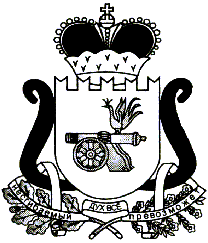 АДМИНИСТРАЦИЯ  МУНИЦИПАЛЬНОГО ОБРАЗОВАНИЯ«ЕЛЬНИНСКИЙ  РАЙОН» СМОЛЕНСКОЙ ОБЛАСТИП О С Т А Н О В Л Е Н И Еот 2503.2024 № 162г. ЕльняО внесении изменений в постановление Администрации муниципального образования «Ельнинский район» Смоленской области от 16.12.2013 № 770В соответствии со статьей 179 Бюджетного кодекса Российской Федерации, постановлением Администрации муниципального образования «Ельнинский район» Смоленской области от 28.09.2022 № 629 «Об утверждении Порядка принятия решений о разработке муниципальных программ, их формирования и реализации в муниципальном образовании «Ельнинский район» Смоленской области и муниципальном образовании Ельнинского городского поселения Ельнинского района Смоленской области», Администрация муниципального образования «Ельнинский район» Смоленской областип о с т а н о в л я е т:1. Внести изменения в постановление Администрации муниципального образования «Ельнинский район» Смоленской области от 16.12.2013 № 770 «Об утверждении муниципальной программы «Развитие системы образования муниципального образования «Ельнинский район» Смоленской области», (в редакции постановлений Администрации муниципального образования «Ельнинский район» Смоленской области от 07.03.2014 № 180, от 19.03.2014 № 223, от 05.11.2014 № 730,от 20.11.2014 № 754, от 10.03.2015 № 153, от 25.12.2014 № 848, от 06.03.2015 № 150, от 27.07.2015 № 275, от 27.11.2015 № 493, от 19.11.2015 № 454, от 27.11.2015 № 493, от 31.12.2015 № 663, от 18.03.2016 № 223, от 19.05.2016 № 511, от 08.09.2016 № 895, от 19.10.2016 № 1044, от 23.11.2016 № 1137, от 26.12.2016 № 1256, от 30.12.2016 № 1306, от 30.01.2017 № 82, от 13.03.2017 № 238, от 16.06.2017 № 451, от 11.09.2017 № 635, от 29.12.2017 № 933, от 08.06.2018 № 410, от 14.08.2018 № 540, от 29.12.2018 № 847, от 18.07.2019 № 450, от 15.04.2019 № 242, от 26.09.2019 № 589, от 22.01.2020 № 21, от 22.04.2020 № 173, от 09.09.2020 № 423, от 11.09.2020 № 441, от 22.01.2021 № 29, от 24.02.2021 № 131, от 28.05.2021 № 330, от 24.06.2021 № 388, от 29.12.2021 №788, от 23.03.2022 №172, от 03.02.2023 №80) (далее – Программа), изложив Программу в новой редакции (прилагается).2.Контроль за исполнением настоящего постановления возложить на заместителя Главы муниципального образования «Е	льнинский район» Смоленской области М.А. Пысина.Глава муниципального образования «Ельнинский район» Смоленской области 			Н.Д. МищенковПриложение к постановлению Администрациимуниципального образования«Ельнинский район»Смоленской областиот «____»_______20    №____МУНИЦИПАЛЬНАЯ ПРОГРАММА«Развитие системы образования муниципального образования «Ельнинский район» Смоленской области»Раздел 1. Стратегические приоритеты в сфере реализации муниципальной программыНа территории муниципального образования «Ельнинский район» Смоленской области услуги по предоставлению бесплатного общего образования предоставляют 5 общеобразовательных учреждений, в том числе 3 филиала:- муниципальное бюджетное общеобразовательное учреждение Ельнинская средняя школа № 1 имени М.И. Глинки;- Муниципальное бюджетное общеобразовательное учреждение средняя школа № 2 им. К.И. Ракутина; - Муниципальное бюджетное общеобразовательное учреждение средняя школа № 3 им. Г.К. Жукова;- муниципальное бюджетное общеобразовательное учреждение Коробецкая средняя школа;- муниципальное бюджетное общеобразовательное учреждение Павловская средняя школа;- филиал муниципального бюджетного общеобразовательного учреждения Коробецкой средней школы д. Высокое;- Ивано-Гудинский филиал муниципального бюджетного общеобразовательного учреждения Коробецкой средней школы;- Фенинский филиал муниципального бюджетного общеобразовательного учреждения Павловской средней школы.                                Сеть образовательных учрежденийРазвитие системы образования Ельнинского района осуществляется в соответствии с основными идеями национального проекта «Образование»: повышение качества обучения и образовательных результатов, создание условий для успешной реализации ФГОС, основными направлениями развития образования Смоленской области. Цель Программы: обеспечение государственных гарантий доступности и равных возможностей получения качественного образования всех уровней для формирования успешной, социально активной подготовленной личности, отвечающей требованиям современного общества.Реализация данной цели обеспечивается рядом мероприятий:- развитие образовательной инфраструктуры в соответствии с нормативно-правовыми требованиями, современными задачами развития образования, в связи переходом на федеральные государственные образовательные стандарты (ФГОС) общего начального образования;- оптимизация системы образования;- рост профессионального уровня педагогических кадров Ельнинского района;- совершенствование системы воспитательной работы Ельнинского района; - организация деятельности по выявлению, развитию и поддержке талантливых обучающихся;- мониторинг качества реализации образовательных стандартов и качества образовательных услуг.Создание системы вариативного образования позволяет обеспечивать запросы жителей Ельнинского района на доступное образование, в части обеспечения общим образованием. Анализ результатов государственной итоговой аттестации, проходящей в форме и по материалам единого государственного экзамена, в целом подтверждает общий уровень подготовки выпускников по предметам учебного плана. По предметам по выбору средний балл на уровне областного по всем предметам.С 1 сентября 2020 года все обучающиеся района обучаются по ФГОС начального общего образования (1-4 классы), основного общего образования (5-9 классы), среднего общего образования (10-11-классы).Педагогические коллективы общеобразовательных учреждений района целенаправленно работают по обновлению содержания образования, активно используют передовые педтехнологии в учебно-воспитательном процессе. На уровнях основного и общего образования организовано предпрофильное обучение.Для повышения качества образования необходимо:- совершенствовать содержание и технологии общего образования;- продолжить формирование механизмов оценки качества и востребованности образовательных услуг с участием потребителей;- принимать участие в сопоставительных исследованиях;- обеспечить инновационный характер базового образования в соответствии с требованиями экономики, основанной на знаниях;- продолжать организацию опытно-экспериментальной работы по актуальным педагогическим проблемам.Для повышения качества образования и снижения уровня неравенства в получении качественного образования обучающимися в районе созданы: школа – ресурсный центр.Принимаются следующие меры:- функционирование школ района в соответствие федеральными государственными образовательными стандартами начального общего образования основного общего образования и введение оценки качества образования в соответствии с требованиями ФГОС;- создание электронной образовательной среды, предполагающей переход от обучения техническим и технологическим аспектам работы с компьютерным оборудованием к созданию, отбору и использованию электронного образовательного контента, электронных изданий и ресурсов;- оптимизация сети образовательных учреждений, включающая в себя создание базовой школы с сетью филиалов, школы – ресурсный центр, оснащенных современным оборудованием, с перспективой осуществления дистанционного образования.Несмотря на предпринимаемые меры, для муниципальной системы дошкольного, общего, и дополнительного образования характерен ряд проблем:- различия в условиях осуществления образовательной деятельности и качестве образовательных результатов между общеобразовательными учреждениями;- замедленный процесс обновления учебно-материальной базы и номенклатуры услуг учреждений дошкольного, общего и дополнительного образования детей; - повышенный уровень неэффективных расходов;- возрастной и гендерный дисбаланс кадрового корпуса муниципальной системы образования; - недостаточное финансирование ряда мероприятий Программы.Несмотря на стабильные результаты образовательного процесса, остается нерешенным ряд проблем: - низкий показатель уровня охвата детей 1-7 лет дошкольным образованием;- в общеобразовательных учреждениях необходимо привести условия организации образовательного процесса в соответствие с санитарными 
правилами и нормами и современными требованиями к обеспеченности 
учебно-лабораторным оборудованием в связи с переходом на новые федеральные государственные образовательные стандарты;- информатизация образования требует дальнейшего совершенствования технического, кадрового обеспечения, что актуально в связи с внедрением дистанционного обучения школьников, особо детей-инвалидов, длительно не посещающих школу.Из-за сокращения финансирования программы уменьшается количество учащихся, участвующих в мероприятиях регионального и Всероссийского уровня, не удалось провести на должном уровне курсы повышения квалификации руководящих и педагогических работников с приглашением специалистов областного института развития образования.Программные мероприятия ориентированы на следующие прогнозные характеристики развития системы дошкольного, общего и дополнительного образования:  - снижение неравенства между учениками базовой школы и филиалов образовательных учреждений в доступе к качественным услугам общего и дополнительного образования путём проведения мероприятий по оптимизации сети учреждений образования;- повышение качества образования за счет модернизации содержания и технологий образования;- увеличение количества образовательных учреждений, обеспечивающих современные условия обучения.Образовательные учреждения Ельнинского района имеют высокий кадровый потенциал: 91% педагогических работников аттестованы на категорию (первая – 64%, высшая – 27%, имеют соответствие занимаемой должности 6%, не имеют категории – 3%).Все школы подключены к сети Интернет, имеют свои сайты и электронные ящики; в 5 общеобразовательных учреждениях имеются свои компьютерные классы и мультимедийные проекторы; получено лабораторное цифровое оборудование для введения ФГОС в 3 общеобразовательных учреждениях района.Практически все образовательные учреждения имеют современное компьютерное оборудование, 171 единица ПК по району, из них: в городских школах 107, в сельских – 64.  - Успешно реализуется дистанционное образование детей-инвалидов. 
4 человека осваивают образовательные программы в индивидуальном режиме и в той или иной степени интегрируются в образовательную среду, открывающую новые возможности в обучении;- Контентная фильтрация настроена во всех школах;- 85% педагогов общеобразовательных учреждений прошли обучение по программам ориентированным на информационные технологии.Несмотря на принимаемые меры, для информатизации системы образования характерен ряд проблем:- физическое и моральное старение имеющейся в образовательных учреждениях компьютерной техники;- образовательные учреждения не в полном объеме оснащены современными программно-аппаратными средствами обучения;- недостаточный уровень подготовки педагогических и руководящих кадров по эффективному использованию ИКТ в профессиональной деятельности через различные формы обучения;- отсутствие целостной системы разработки и внедрения информационных ресурсов образовательного назначения.Программные мероприятия ориентированы на следующие прогнозные характеристики:- оптимизация существующей системы подготовки и повышения квалификации педагогических работников в области информационно-коммуникационных технологий;- создание и использование единой образовательной информационной среды;- создание системы мониторинга, позволяющей определить качественные и количественные показатели эффективности использования средств ИКТ в образовательных учреждениях, выявить проблемы, возникающие в процессе информатизации. Основой деятельности муниципальной системы образования в настоящее время является реализация идей национального проекта «Образование»: повышение качества обучения и образовательных результатов, создание условий для успешной реализации ФГОС, основными направлениями развития образования Смоленской области. Этому будет способствовать принятие и реализация муниципальной программы «Развитие системы образования муниципального образования «Ельнинский район» Смоленской области». Для выявления и развития одаренных детей в районе применяются следующие меры:- организация конкурсов, олимпиад, выставок, летних лагерей, соревнований и др.;- создание в общеобразовательных учреждениях условий для реализации дополнительного образования;- создание районного банка данных и банка данных образовательных учреждений, содержащих информацию обучающихся, успешных в разных областях;- создание портфолио развития обучающегося; - чествование одаренных детей и их наставников на уровне образовательного учреждения, муниципального района, региона.Стабильно высокими остаются результаты участия детей в конкурсном движении. Несмотря на принимаемые меры, в системе выявления и развития одаренных детей существует ряд проблем:- не систематизирована работа по выявлению и развитию детской одаренности и поддержки талантливых детей;- не организовано сопровождение и поддержка одаренных и талантливых детей в течение всего периода их образования;- не организована консультационная помощь родителям и педагогам, работающим с талантливыми детьми.Программные мероприятия ориентированы на следующие прогнозные характеристики развития системы поддержки и развития талантливых детей:- увеличение доли детей, включенных в систему выявления, развития, поощрения и поддержки одаренных детей;- увеличение доли участников всероссийских, областных и районных мероприятий;- увеличение доли победителей конкурсов, соревнований, олимпиад, турниров, фестивалей различных уровней.С целью формирования здорового образа жизни обучающихся и воспитанников в образовательных учреждениях применяются следующие меры:- реализуются программы здоровье сберегающей деятельности;- в общеобразовательных учреждениях организована работа спортивных кружков;- в летний каникулярный период образовательные учреждения организуют лагеря с дневным пребыванием детей на базе школ.Несмотря на принимаемые меры, не решенными остаются следующие проблемы:- устаревшее оснащение спортивных залов в образовательных учреждениях;- недостаточная мотивация у детей к здоровому образу жизни;- недостаточная сформированность навыков бережного отношения к здоровью.Программные мероприятия ориентированы на следующие прогнозные характеристики:- профилизация летних лагерей образовательных учреждений;- сохранение доли общеобразовательных учреждений, соответствующих санитарно-эпидемиологическим требованиям;- увеличение доли обучающихся, занимающихся в спортивных кружках;- увеличение доли обучающихся, охваченных отдыхом и оздоровлением в период школьных каникул. Для организации системы питания в общеобразовательных учреждениях района осуществляются следующие меры:- образовательные учреждения работают по прямым договорам с единственным поставщиками продуктов и питание организуют самостоятельно;- питание организовано за счет средств федерального, регионального и муниципального бюджета, средств родителей.Несмотря на принимаемые меры, для системы организации питания в общеобразовательных учреждениях района нерешенными остаются следующие проблемы:- слабо развитая инфраструктура и материально-техническая база организации питания в образовательных учреждениях.Программные мероприятия ориентированы на следующие прогнозные характеристики:- обеспечение сбалансированность рациона питания обучающихся и воспитанников с учетом гигиенических требований и рекомендаций; - увеличение ассортимент выпускаемой продукции в соответствии с рационом, возможность производства обогащенных продуктов; - улучшение материально-технической базы школьного и дошкольного питания в соответствие с современными требованиями технологии производства и организации обслуживания обучающихся.В целях обеспечения комплексной безопасности образовательных учреждений района были приняты меры:- оснащены системами автоматической пожарной сигнализации и системой оповещения людей все образовательные учреждения района;- проведена обработка огнезащитным составом сгораемых конструкций чердачных помещений;- проведены замеры сопротивления изоляции электропроводки, выполнены молниезащиты зданий;- проведён частичный ремонт электропроводки, пожарных выходов, замена светильников, приобретены первичные средства пожаротушения;- во всех школах района установлены тревожные кнопки, оснащенные системами передачи тревожных сообщений в подразделения войск Росгвардии, системами видеонаблюдения, наружным электрическим освещением территории. Несмотря на принимаемые меры, нерешенными остаются следующие проблемы:- во многих учреждениях требуется замена дверей и оконных блоков.Программные мероприятия ориентированы на следующие прогнозные характеристики:- повышение уровня комплексной безопасности образовательных учреждений, снижение рисков возникновения пожаров, материального ущерба от пожаров в образовательных учреждениях района; - подготовка обучающихся, воспитанников и работников образовательных учреждений умелым действиям при обнаружении пожара;- создание локальных систем оповещения и связи в образовательных учреждениях района для организации оповещения обучающихся, воспитанников и работников;- повышение уровня технической укреплённости и антитеррористической защищённости образовательных учреждений района.Решение данных проблем через реализацию муниципальной целевой программы «Развитие системы образования муниципального образования «Ельнинский район» Смоленской области» позволит:- продолжить совершенствование условий, обеспечивающих государственные гарантии на получение качественного образования гражданами на территории Ельнинского района; - обеспечить возможности получения образования в соответствии со склонностями и потребностями учащихся на основе использования современных педагогических технологий;- повысить эффективность деятельности системы дополнительного образования по обеспечению каждого ребенка и его родителей пространством для свободного осознанного выбора индивидуального развития, а также в целях государственной поддержки талантливой молодежи; - совершенствовать управление системы образования на основе солидарной ответственности отдела образования и образовательных учреждений за результаты государственной итоговой аттестации выпускников 9, 11 классов. В конечном итоге, реализация комплекса мер по модернизации общего образования в рамках муниципальной программы «Развитие системы образования муниципального образования «Ельнинский район» Смоленской области» благоприятно отразится на совершенствовании условий, обеспечивающих государственные гарантии на получение качественного образования гражданами на территории Ельнинского районаНастоящая Программа, которая представляет собой совокупность подпрограмм, охватывает практически весь спектр проблем муниципальной системы образования. Выполнение программных мероприятий создаст условия для успешного функционирования муниципальной системы образования и позволит осуществить комплексный подход к модернизации образования, в рамках национального проекта «Образование». Качественная подготовка выпускников общеобразовательных школ в перспективе окажет благоприятное влияние на развитие народнохозяйственного комплекса и бюджетной сферы Ельнинского района.Основными задачами Программы являются:1. Развивать материально-техническую базу образовательных учреждений.2. Совершенствовать структуру муниципальной образовательной сети.3. Развивать кадровый ресурс образовательной системы.4. Обновлять экономические и организационно-управленческие механизмы в системе муниципального образования.5. Развивать систему оценки и контроля качества образования, обеспечивать публичную доступность ее результатов, совершенствовать систему работы с талантливыми детьми.6. Совершенствовать содержание и технологии образования. Переход на новые Федеральные государственные образовательные стандарты.7. Создавать условия для социализации, социальной адаптации детей-инвалидов, детей с ограниченными возможностями здоровья, формирования здорового образа жизни детей, обеспечения их безопасности.8. Создание благоприятных условий для поиска, поддержки и сопровождения талантливых детей в условиях введения новых федеральных государственных образовательных стандартов.9. Совершенствование и повышение эффективности системы организации школьного питания.10. Комплексное решение проблем профилактики, снижения уровня заболеваемости, укрепления здоровья детей, создание условий для формирования у них отношения к здоровому образу жизни, как к одному из главных путей в достижении успеха;11. Обеспечение пространственной доступности услуг, предоставляемых ОУ.12. Обеспечение доступа к качественному образованию.13.Обеспечение эффективного управления функционированием и развитием системы образования.Значения показателей задач:1) Рост удовлетворенности населения качеством дошкольного образования 98% от общего числа опрошенных;2) Рост удовлетворенности населения качеством общего образования 98% от общего числа опрошенных;3) Рост удовлетворенности населения качеством дополнительного образования 98% от общего числа опрошенных;4) Снижение доли муниципальных образовательных учреждений, здание которых требует капитального ремонта, в общем количестве муниципальных общеобразовательных учреждений до 0%;5) Снижение доли выпускников муниципальных общеобразовательных учреждений, не сдавших ЕГЭ в общей численности выпускников муниципальных общеобразовательных учреждениях, до 0%;6) Уровень доступности образования в соответствии с современными стандартами для всех категорий граждан, независимо от места жительства и состояния здоровья 100%;7) Уровень соответствия образования современным образовательным стандартам;8) Удельный вес численности детей – инвалидов, обучающихся по программам общего образования на дому с использованием дистанционных образовательных технологий в общей численности детей – инвалидов, которым не противопоказано обучение, на уровне 100%;9) Количество талантливых обучающихся, получающих премии ежегодно до 1 чел;10) Увеличение удельного веса учителей в возрасте до 30 лет, в общей численности учителей общеобразовательных учреждений до 24%; 11) Доля детей в возрасте 3-7 лет, получающих услуги дошкольного образования до 60%;12) Доля детей в возрасте 1-3 лет, получающих услуги дошкольного образования 40%.Конечные результаты реализации муниципальной программы.1) Обеспечение соответствия муниципальной системы образования современным требованиям общества;2) Повышение доступности качественного дошкольного, общего, дополнительного образования;3) Обновление содержания и технологий образования, обеспечивающих оптимальное сочетание фундаментальности и компетентного подхода;4) Развитие вариативности образовательных программ;5) Обеспечение функциональной грамотности и социальной компетентности выпускников общеобразовательных школ;6) Интеграция ресурсов дополнительного и общего образования;7) Улучшение кадрового обеспечения системы образования;8) Повышение эффективности использования бюджетных средств;9) Расширение общественного участия в управлении образованием;10) Повышение эффективности управления образованием;11) Улучшение условий обучения, повышение эффективности использования материально технической базы образовательных учреждений; 12) Расширение образовательной среды для детей с ограниченными возможностями здоровья;13) Снижение вероятности и масштаба асоциальных явлений среди детей; 14) Предоставление возможности выбора индивидуальной образовательной траектории учащимися через введение предпрофильной подготовки и профильного обучения, а также интеграцию и кооперацию с учреждениями дополнительного образования детей.Раздел 2. Паспорт муниципальной программыПАСПОРТмуниципальной программы«Развитие системы образования муниципального образования «Ельнинский район» Смоленской области»1. ОСНОВНЫЕ ПОЛОЖЕНИЯ2. ПОКАЗАТЕЛИ МУНИЦИПАЛЬНОЙ ПРОГРАММЫ3. СТРУКТУРА МУНИЦИПАЛЬНОЙ ПРОГРАММЫ* Указывается наименование показателя  муниципальной программы, на достижение которого направлена задача.4. ФИНАНСОВОЕ ОБЕСПЕЧЕНИЕ МУНИЦИПАЛЬНОЙ ПРОГРАММЫПриложениек паспорту муниципальнойпрограммы «Развитие системыобразования муниципальногообразования «Ельнинский район»Смоленской области»Раздел 3. Паспорт комплекса процессных мероприятийРаздел 4. Сведения о региональном проекте"Современная школа"Общие положенияЗначения результатов регионального проектаСведения о федеральном проекте"Патриотическое воспитание граждан Российской Федерации»"Общие положенияПоказатели реализации комплекса процессных мероприятийСведения о региональном проекте «Модернизация школьных систем образования»Общие положенияПоказатели реализации комплекса процессных мероприятий ПАСПОРТкомплекса процессных мероприятий«Развитие системы дошкольного образования»Общие положенияПоказатели реализации комплекса процессных мероприятий ПАСПОРТкомплекса процессных мероприятий«Развитие системы общего образования»Общие положенияПоказатели реализации комплекса процессных мероприятий ПАСПОРТкомплекса процессных мероприятий«Развитие системы дополнительного образования»Общие положенияПоказатели реализации комплекса процессных мероприятий ПАСПОРТкомплекса процессных мероприятий«Проведение мероприятий по отдыху и оздоровлению детей»Общие положенияПоказатели реализации комплекса процессных мероприятий  ПАСПОРТкомплекса процессных мероприятий«Безопасность образовательных учреждений»Общие положенияПоказатели реализации комплекса процессных мероприятий ПАСПОРТкомплекса процессных мероприятий«Управление в сфере образования»Общие положенияПоказатели реализации комплекса процессных мероприятий "Обеспечение организационных условий для реализации муниципальной программы " не предусмотрены.ПАСПОРТкомплекса процессных мероприятий«Организация работ групп обучающихся по ремонту зданий ОУ и благоустройству территории (трудоустройство несовершеннолетних)»Общие положенияПоказатели реализации комплекса процессных мероприятий Раздел 5. Применение мер государственного и муниципального регулирования в части налоговых льгот, освобождений и иных преференций по налогам и сборам в сфере реализации муниципальной программыМеры государственного и муниципального регулирования в части налоговых льгот, освобождений и иных преференций по налогам и сборам в рамках реализации муниципальной программы не предусмотрены.Раздел 6. Сведения о финансировании структурных элементов
муниципальной программы «Развитие системы образования в муниципальном образовании «Ельнинский район» Смоленской области»Тип образовательных учрежденийКоличествообразовательных учрежденийКоличество детей в образовательных учрежденияхОбщеобразовательные учрежденияВсего – 5:городских – 3;сельских – 2, с 3 филиалами.96688977Учреждений дошкольного образования3280Учреждения дополнительного образования 1380Ответственный исполнитель 
муниципальной программыОтдел образования Администрации муниципального образования «Ельнинский район» Смоленской областиПериод реализацииэтап I: 2013 - 2018этап II: 2019 – 2023этап III: 2024-2026Цель муниципальной программыОбеспечение предоставления общедоступного и качественного общего и дополнительного образования и создание условий для реализации равных возможностей формирования успешной, социально активной личности, отвечающей требованиям современного общества, экономики на территории муниципального образования «Ельнинский район» Смоленской области.Сокращение масштабов незаконного оборота наркотиков, распространения наркомании, а также несвязанных с ней правонарушенийНаправления (подпрограммы)отсутствуютРегиональные проекты, реализуемые в рамках муниципальной программыРегиональный проект "Современная школа"Региональный проект «Модернизация школьных систем образования»    Объем финансового обеспечения за весь период реализации (по годам реализации и в разрезе источников финансирования на очередной финансовый год и 1, 2-й годы планового периода)Общий объем финансирования составляет-718396,8тыс. рублей, из них:2024-2026 годы – 715803,4 тыс. рублей;в том числе по годам:2024 год – 254725,4 тыс. рублей, из них:-средства федерального бюджета – 12118,2тыс. рублей;-средства областного бюджета – 188378,5тыс. рублей;-средства бюджета муниципального образования «Ельнинский район» Смоленской области 54228,7 тыс. рублей;2025 год – 264782,4 тыс. рублей, из них:-средства федерального бюджета – 12067,5 тыс. рублей;-средства областного бюджета – 207289,81 тыс. рублей;-средства бюджета муниципального образования «Ельнинский  район» Смоленской области 45425,1          тыс. рублей;2026год – 198889,0 тыс. рублей, из них:-средства федерального бюджета – 12066,5 тыс. рублей;-средства областного бюджета – 139357,6 тыс. рублей;-средства бюджета муниципального образования «Ельнинский  район» Смоленской области 47464,9       тыс. рублей№ п/пНаименование показателя, единица измеренияБазовое значение показателя(2023 год)Планируемое значение показателяПланируемое значение показателяПланируемое значение показателя№ п/пНаименование показателя, единица измеренияБазовое значение показателя(2023 год)2024год2025год2026год124567Доля детей в возрасте от 1,5 до 7 лет, состоящих на учете для определения в муниципальные бюджетные дошкольные образовательные учреждения, в общей численности детей в возрасте от 1,5 до 7 лет, %14,114,114,114,1Доля детей в возрасте от 1,5 до 7 лет, получающих услуги дошкольного образования, в общей численности детей в возрасте от 1,5 до 7 лет, %56,356,356,356,3Доступность дошкольного образования для детей в возрасте от 1,5 до 7 лет, %100100100100Доля образовательных организаций, в которых созданы условия для повышения эффективности и качества дошкольного образования в соответствии с федеральным государственным образовательным стандартом дошкольного образования, от общего количества образовательных организаций, %100100100100Доля родителей (законных представителей), получающих компенсацию платы, взимаемой с родителей (законных представителей), за присмотр и уход за детьми в образовательных организациях, реализующих образовательные программы дошкольного образования, расположенных на территории Смоленской области, от числа обратившихся за указанной компенсацией, %100100100100Удельный вес учащихся общеобразовательных организаций, которым предоставлена возможность обучаться в соответствии с современными требованиями, в общей численности учащихся, %100100100100Удельный вес учащихся общеобразовательных организаций, обучающихся в соответствии с обновленным федеральным государственным образовательным стандартом, в общей численности учащихся образовательных организаций, %100100100100Количество обучающихся по адаптированным основным общеобразовательным программам в образовательных организациях, чел.0000Доля детей в возрасте от 5 до 18 лет, охваченных дополнительным образованием, %75757575Доля детей в возрасте от 5 до 18 лет, получающих дополнительное образование с использованием сертификата дополнительного образования в рамках системы персонифицированного финансирования дополнительного образования детей, в общей численности детей указанного возраста, проживающих на территории муниципального образования «Ельнинский район», %20202525Доля учащихся, участвующих в мероприятиях по отдыху и оздоровлению на базе муниципальных образовательных организаций, реализующих образовательные программы начального общего, основного общего, среднего общего образования и организаций дополнительного образования детей, %50505050Доля обучающихся, получивших аттестаты об основном общем и среднем общем образовании, в общей численности выпускников 9 и 11 классов, %100100100100Удовлетворенность населения качеством общего образования, %98989898Доля обучающихся участников мероприятий муниципального, регионального, всероссийского уровня, в общей численности обучающихся, %52,552,552,552,5Доля обучающихся, достигших результатов в мероприятиях муниципального, регионального, всероссийского уровня, в общей численности обучающихся, %52,552,552,552,5Доля обучающихся участников муниципальных массовых мероприятий, в общей численности, %75,475,475,475,4Доля подростков и молодёжи в возрасте 11-24 лет, охваченных профилактическими мерами, направленными на сокращение употребления наркотиков, %100100100100Доля обучающихся ориентированных на повышение статуса патриотического воспитания в ОУ, %91989898Доля/количество учреждений, требующих проведения текущих ремонтов, %/ед.0000Удельный вес учителей образовательных организаций, участвующих в реализации федеральных государственных образовательных стандартов, в общей численности учителей образовательных организаций, %100100100100Освещение реализации муниципальной программы на сайте Администрации, да/нетдададаДаОбразовательные организации, участвующие в проведении мероприятий по обеспечению деятельности советников директора по воспитанию и взаимодействию с детскими общественными объединениями в общеобразовательных организациях3200№
п/п№
п/пЗадача структурного элементаЗадача структурного элементаКраткое описание ожидаемых эффектов от реализации задачи структурного элементаКраткое описание ожидаемых эффектов от реализации задачи структурного элементаКраткое описание ожидаемых эффектов от реализации задачи структурного элементаСвязь с показателями*Связь с показателями*1122333441. Региональный проект «Современная школа»1. Региональный проект «Современная школа»1. Региональный проект «Современная школа»1. Региональный проект «Современная школа»1. Региональный проект «Современная школа»1. Региональный проект «Современная школа»1. Региональный проект «Современная школа»1. Региональный проект «Современная школа»1. Региональный проект «Современная школа»Руководитель регионального проекта – Министр образования и науки Смоленской области Новиков Владислав Викторович, срок реализации - 2018-2026 годыРуководитель регионального проекта – Министр образования и науки Смоленской области Новиков Владислав Викторович, срок реализации - 2018-2026 годыРуководитель регионального проекта – Министр образования и науки Смоленской области Новиков Владислав Викторович, срок реализации - 2018-2026 годыРуководитель регионального проекта – Министр образования и науки Смоленской области Новиков Владислав Викторович, срок реализации - 2018-2026 годыРуководитель регионального проекта – Министр образования и науки Смоленской области Новиков Владислав Викторович, срок реализации - 2018-2026 годыРуководитель регионального проекта – Министр образования и науки Смоленской области Новиков Владислав Викторович, срок реализации - 2018-2026 годыРуководитель регионального проекта – Министр образования и науки Смоленской области Новиков Владислав Викторович, срок реализации - 2018-2026 годыРуководитель регионального проекта – Министр образования и науки Смоленской области Новиков Владислав Викторович, срок реализации - 2018-2026 годыРуководитель регионального проекта – Министр образования и науки Смоленской области Новиков Владислав Викторович, срок реализации - 2018-2026 годы1.1Обеспечена возможность детям получать качественное общее образование в условиях, отвечающих современным требованиям, независимо от места проживания ребенка; в общеобразовательных организациях, расположенных в сельской местности, созданы и функционируют центры образования естественно-научной и технологической направленностейОбеспечена возможность детям получать качественное общее образование в условиях, отвечающих современным требованиям, независимо от места проживания ребенка; в общеобразовательных организациях, расположенных в сельской местности, созданы и функционируют центры образования естественно-научной и технологической направленностейСоздание (обновление) в общеобразовательных организациях, расположенных в сельской местности, материально-технической базы для реализации образовательных программ основного общего образования естественно-научной и технологической направленностей и дополнительных образовательных программ соответствующей направленности путем формирования на базе общеобразовательных организаций центров образования "Точка роста" с целью развития современных компетенций и навыков у обучающихся, а также повышения качества образования;удовлетворены потребности родителей (законных представителей) в саморазвитии по вопросам образования и воспитания детейСоздание (обновление) в общеобразовательных организациях, расположенных в сельской местности, материально-технической базы для реализации образовательных программ основного общего образования естественно-научной и технологической направленностей и дополнительных образовательных программ соответствующей направленности путем формирования на базе общеобразовательных организаций центров образования "Точка роста" с целью развития современных компетенций и навыков у обучающихся, а также повышения качества образования;удовлетворены потребности родителей (законных представителей) в саморазвитии по вопросам образования и воспитания детейСоздание (обновление) в общеобразовательных организациях, расположенных в сельской местности, материально-технической базы для реализации образовательных программ основного общего образования естественно-научной и технологической направленностей и дополнительных образовательных программ соответствующей направленности путем формирования на базе общеобразовательных организаций центров образования "Точка роста" с целью развития современных компетенций и навыков у обучающихся, а также повышения качества образования;удовлетворены потребности родителей (законных представителей) в саморазвитии по вопросам образования и воспитания детейУдельный вес учащихся общеобразовательных организаций, которым предоставлена возможность обучаться в соответствии с современными требованиями, в общей численности учащихсяУдельный вес учащихся общеобразовательных организаций, которым предоставлена возможность обучаться в соответствии с современными требованиями, в общей численности учащихсяУдельный вес учащихся общеобразовательных организаций, которым предоставлена возможность обучаться в соответствии с современными требованиями, в общей численности учащихся2. Федеральный проект «патриотическое воспитание граждан Российской Федерации»2. Федеральный проект «патриотическое воспитание граждан Российской Федерации»2. Федеральный проект «патриотическое воспитание граждан Российской Федерации»2. Федеральный проект «патриотическое воспитание граждан Российской Федерации»2. Федеральный проект «патриотическое воспитание граждан Российской Федерации»2. Федеральный проект «патриотическое воспитание граждан Российской Федерации»2. Федеральный проект «патриотическое воспитание граждан Российской Федерации»2. Федеральный проект «патриотическое воспитание граждан Российской Федерации»2. Федеральный проект «патриотическое воспитание граждан Российской Федерации»Руководитель регионального проекта – Министр образования и науки Смоленской области Новиков Владислав Викторович, срок реализации - 2018-2026 годыРуководитель регионального проекта – Министр образования и науки Смоленской области Новиков Владислав Викторович, срок реализации - 2018-2026 годыРуководитель регионального проекта – Министр образования и науки Смоленской области Новиков Владислав Викторович, срок реализации - 2018-2026 годыРуководитель регионального проекта – Министр образования и науки Смоленской области Новиков Владислав Викторович, срок реализации - 2018-2026 годыРуководитель регионального проекта – Министр образования и науки Смоленской области Новиков Владислав Викторович, срок реализации - 2018-2026 годыРуководитель регионального проекта – Министр образования и науки Смоленской области Новиков Владислав Викторович, срок реализации - 2018-2026 годыРуководитель регионального проекта – Министр образования и науки Смоленской области Новиков Владислав Викторович, срок реализации - 2018-2026 годыРуководитель регионального проекта – Министр образования и науки Смоленской области Новиков Владислав Викторович, срок реализации - 2018-2026 годыРуководитель регионального проекта – Министр образования и науки Смоленской области Новиков Владислав Викторович, срок реализации - 2018-2026 годы2.1Проведение мероприятий по обеспечению деятельности советников директора по воспитанию и взаимодействию с детскими общественными объединениями в общеобразовательных организацияхПроведение мероприятий по обеспечению деятельности советников директора по воспитанию и взаимодействию с детскими общественными объединениями в общеобразовательных организацияхувеличение количества созданных музеев, музейных уголков в образовательных организациях;активизация добровольческого движения с участие школьников в Ельнинском  районеувеличение количества созданных музеев, музейных уголков в образовательных организациях;активизация добровольческого движения с участие школьников в Ельнинском  районеувеличение количества созданных музеев, музейных уголков в образовательных организациях;активизация добровольческого движения с участие школьников в Ельнинском  районедоля обучающихся ориентированных на повышение статуса патриотического воспитания в ОУдоля обучающихся ориентированных на повышение статуса патриотического воспитания в ОУдоля обучающихся ориентированных на повышение статуса патриотического воспитания в ОУ3. Региональный проект «Модернизация школьных систем образования»3. Региональный проект «Модернизация школьных систем образования»3. Региональный проект «Модернизация школьных систем образования»3. Региональный проект «Модернизация школьных систем образования»3. Региональный проект «Модернизация школьных систем образования»3. Региональный проект «Модернизация школьных систем образования»3. Региональный проект «Модернизация школьных систем образования»3. Региональный проект «Модернизация школьных систем образования»3. Региональный проект «Модернизация школьных систем образования»Руководитель регионального проекта – Министр образования и науки Смоленской области Новиков Владислав Викторович, срок реализации - 2018-2026 годыРуководитель регионального проекта – Министр образования и науки Смоленской области Новиков Владислав Викторович, срок реализации - 2018-2026 годыРуководитель регионального проекта – Министр образования и науки Смоленской области Новиков Владислав Викторович, срок реализации - 2018-2026 годыРуководитель регионального проекта – Министр образования и науки Смоленской области Новиков Владислав Викторович, срок реализации - 2018-2026 годыРуководитель регионального проекта – Министр образования и науки Смоленской области Новиков Владислав Викторович, срок реализации - 2018-2026 годыРуководитель регионального проекта – Министр образования и науки Смоленской области Новиков Владислав Викторович, срок реализации - 2018-2026 годыРуководитель регионального проекта – Министр образования и науки Смоленской области Новиков Владислав Викторович, срок реализации - 2018-2026 годыРуководитель регионального проекта – Министр образования и науки Смоленской области Новиков Владислав Викторович, срок реализации - 2018-2026 годыРуководитель регионального проекта – Министр образования и науки Смоленской области Новиков Владислав Викторович, срок реализации - 2018-2026 годы3.1Обеспечена возможность реализации мероприятий по модернизации школьных систем образованияОбеспечена возможность реализации мероприятий по модернизации школьных систем образованияОбеспечена возможность реализации мероприятий по модернизации школьных систем образованияОбеспечена возможность реализации мероприятий по модернизации школьных систем образованияпроведение ремонтов зданий общеобразовательных организаций, позволяющих повысить доступность и улучшить качество образования;оснащение общеобразовательных организаций средствами обучения и воспитания, необходимыми для реализации основных образовательных программ начального общего, основного общего и среднего общего образованияпроведение ремонтов зданий общеобразовательных организаций, позволяющих повысить доступность и улучшить качество образования;оснащение общеобразовательных организаций средствами обучения и воспитания, необходимыми для реализации основных образовательных программ начального общего, основного общего и среднего общего образованияпроведение ремонтов зданий общеобразовательных организаций, позволяющих повысить доступность и улучшить качество образования;оснащение общеобразовательных организаций средствами обучения и воспитания, необходимыми для реализации основных образовательных программ начального общего, основного общего и среднего общего образованиядоля/количество учреждений, требующих проведения текущих ремонтов4. Комплекс процессных мероприятий«Развитие системы дошкольного образования»4. Комплекс процессных мероприятий«Развитие системы дошкольного образования»4. Комплекс процессных мероприятий«Развитие системы дошкольного образования»4. Комплекс процессных мероприятий«Развитие системы дошкольного образования»4. Комплекс процессных мероприятий«Развитие системы дошкольного образования»4. Комплекс процессных мероприятий«Развитие системы дошкольного образования»4. Комплекс процессных мероприятий«Развитие системы дошкольного образования»4. Комплекс процессных мероприятий«Развитие системы дошкольного образования»4. Комплекс процессных мероприятий«Развитие системы дошкольного образования»Ответственный за выполнение комплекса процессных мероприятий – начальник отдела  образования Администрации муниципального образования «Ельнинский район» Смоленской области Е.П. НиколаенковаОтветственный за выполнение комплекса процессных мероприятий – начальник отдела  образования Администрации муниципального образования «Ельнинский район» Смоленской области Е.П. НиколаенковаОтветственный за выполнение комплекса процессных мероприятий – начальник отдела  образования Администрации муниципального образования «Ельнинский район» Смоленской области Е.П. НиколаенковаОтветственный за выполнение комплекса процессных мероприятий – начальник отдела  образования Администрации муниципального образования «Ельнинский район» Смоленской области Е.П. НиколаенковаОтветственный за выполнение комплекса процессных мероприятий – начальник отдела  образования Администрации муниципального образования «Ельнинский район» Смоленской области Е.П. НиколаенковаОтветственный за выполнение комплекса процессных мероприятий – начальник отдела  образования Администрации муниципального образования «Ельнинский район» Смоленской области Е.П. НиколаенковаОтветственный за выполнение комплекса процессных мероприятий – начальник отдела  образования Администрации муниципального образования «Ельнинский район» Смоленской области Е.П. НиколаенковаОтветственный за выполнение комплекса процессных мероприятий – начальник отдела  образования Администрации муниципального образования «Ельнинский район» Смоленской области Е.П. НиколаенковаОтветственный за выполнение комплекса процессных мероприятий – начальник отдела  образования Администрации муниципального образования «Ельнинский район» Смоленской области Е.П. Николаенкова4.1.Обеспечена возможность детям в возрасте от 1,5 до 7 лет получать дошкольное образование Обеспечена возможность детям в возрасте от 1,5 до 7 лет получать дошкольное образование Обеспечена возможность детям в возрасте от 1,5 до 7 лет получать дошкольное образование организован присмотр и уход за детьми; удовлетворен актуальный спрос населения в дошкольном образовании и присмотре и уходе за детьмиорганизован присмотр и уход за детьми; удовлетворен актуальный спрос населения в дошкольном образовании и присмотре и уходе за детьмиорганизован присмотр и уход за детьми; удовлетворен актуальный спрос населения в дошкольном образовании и присмотре и уходе за детьмидоступность дошкольного образования для детей в возрасте от 1,5 до 7 лет;доля детей в возрасте от 1,5 до 7 лет, состоящих на учете для определения в муниципальные бюджетные дошкольные образовательные учреждения, в общей численности детей в возрасте от 1,5 до 7 летдоступность дошкольного образования для детей в возрасте от 1,5 до 7 лет;доля детей в возрасте от 1,5 до 7 лет, состоящих на учете для определения в муниципальные бюджетные дошкольные образовательные учреждения, в общей численности детей в возрасте от 1,5 до 7 лет4.2.Обеспечены государственные гарантии доступности дошкольного образованияОбеспечены государственные гарантии доступности дошкольного образованияОбеспечены государственные гарантии доступности дошкольного образованиясохранится доступность дошкольного образования;будут созданы условия для повышения эффективности и качества дошкольного образования в соответствии с федеральным государственным образовательным стандартом дошкольного образованиясохранится доступность дошкольного образования;будут созданы условия для повышения эффективности и качества дошкольного образования в соответствии с федеральным государственным образовательным стандартом дошкольного образованиясохранится доступность дошкольного образования;будут созданы условия для повышения эффективности и качества дошкольного образования в соответствии с федеральным государственным образовательным стандартом дошкольного образованиядоля детей в возрасте от 1,5 до 7 лет, получающих услуги дошкольного образования, в общей численности детей в возрасте от 1,5 до 7 лет;доля образовательных организаций, в которых созданы условия для повышения эффективности и качества дошкольного образования в соответствии с федеральным государственным образовательным стандартом дошкольного образования, от общего количества образовательных организаций;доля родителей (законных представителей), получающих компенсацию платы, взимаемой с родителей (законных представителей), за присмотр и уход за детьми в образовательных организациях, реализующих образовательные программы дошкольного образования, расположенных на территории Смоленской области, от числа обратившихся за указанной компенсациейдоля детей в возрасте от 1,5 до 7 лет, получающих услуги дошкольного образования, в общей численности детей в возрасте от 1,5 до 7 лет;доля образовательных организаций, в которых созданы условия для повышения эффективности и качества дошкольного образования в соответствии с федеральным государственным образовательным стандартом дошкольного образования, от общего количества образовательных организаций;доля родителей (законных представителей), получающих компенсацию платы, взимаемой с родителей (законных представителей), за присмотр и уход за детьми в образовательных организациях, реализующих образовательные программы дошкольного образования, расположенных на территории Смоленской области, от числа обратившихся за указанной компенсацией5. Комплекс процессных мероприятий«Развитие системы общего образования»5. Комплекс процессных мероприятий«Развитие системы общего образования»5. Комплекс процессных мероприятий«Развитие системы общего образования»5. Комплекс процессных мероприятий«Развитие системы общего образования»5. Комплекс процессных мероприятий«Развитие системы общего образования»5. Комплекс процессных мероприятий«Развитие системы общего образования»5. Комплекс процессных мероприятий«Развитие системы общего образования»5. Комплекс процессных мероприятий«Развитие системы общего образования»5. Комплекс процессных мероприятий«Развитие системы общего образования»Ответственный за выполнение комплекса процессных мероприятий - начальник отдела по образованию Администрации муниципального образования «Ельнинский район» Смоленской области Е. П. НиколаенковаОтветственный за выполнение комплекса процессных мероприятий - начальник отдела по образованию Администрации муниципального образования «Ельнинский район» Смоленской области Е. П. НиколаенковаОтветственный за выполнение комплекса процессных мероприятий - начальник отдела по образованию Администрации муниципального образования «Ельнинский район» Смоленской области Е. П. НиколаенковаОтветственный за выполнение комплекса процессных мероприятий - начальник отдела по образованию Администрации муниципального образования «Ельнинский район» Смоленской области Е. П. НиколаенковаОтветственный за выполнение комплекса процессных мероприятий - начальник отдела по образованию Администрации муниципального образования «Ельнинский район» Смоленской области Е. П. НиколаенковаОтветственный за выполнение комплекса процессных мероприятий - начальник отдела по образованию Администрации муниципального образования «Ельнинский район» Смоленской области Е. П. НиколаенковаОтветственный за выполнение комплекса процессных мероприятий - начальник отдела по образованию Администрации муниципального образования «Ельнинский район» Смоленской области Е. П. НиколаенковаОтветственный за выполнение комплекса процессных мероприятий - начальник отдела по образованию Администрации муниципального образования «Ельнинский район» Смоленской области Е. П. НиколаенковаОтветственный за выполнение комплекса процессных мероприятий - начальник отдела по образованию Администрации муниципального образования «Ельнинский район» Смоленской области Е. П. Николаенкова5.1.5.1.Обеспечена возможность получения общедоступного бесплатного начального общего, основного общего, среднего общего образованияОбеспечена возможность получения общедоступного бесплатного начального общего, основного общего, среднего общего образованияулучшение условий для повышения качества образовательного процесса;обеспечение равного доступа к качественному образованию и обновлены его содержание и технологии образования (включая процесс социализации) в соответствии с изменившимися потребностями населения и новыми вызовами социального, культурного, экономического развития;модернизация инфраструктуры, направленная на обеспечение во всех школах Ельнинского  района современных условий обучения, путем приобретения современного оборудованияулучшение условий для повышения качества образовательного процесса;обеспечение равного доступа к качественному образованию и обновлены его содержание и технологии образования (включая процесс социализации) в соответствии с изменившимися потребностями населения и новыми вызовами социального, культурного, экономического развития;модернизация инфраструктуры, направленная на обеспечение во всех школах Ельнинского  района современных условий обучения, путем приобретения современного оборудованияулучшение условий для повышения качества образовательного процесса;обеспечение равного доступа к качественному образованию и обновлены его содержание и технологии образования (включая процесс социализации) в соответствии с изменившимися потребностями населения и новыми вызовами социального, культурного, экономического развития;модернизация инфраструктуры, направленная на обеспечение во всех школах Ельнинского  района современных условий обучения, путем приобретения современного оборудованияудельный вес учащихся общеобразовательных организаций, которым предоставлена возможность обучаться в соответствии с современными требованиями, в общей численности учащихся;удельный вес учащихся общеобразовательных организаций, обучающихся в соответствии с обновленным федеральным государственным образовательным стандартом, в общей численности учащихся образовательных организаций;количество обучающихся по адаптированным основным общеобразовательным программам в образовательных организациях;доля обучающихся, получивших аттестаты об основном общем и среднем общем образовании в общей численности выпускников 9 и 11 классов;удовлетворенность населения качеством общего образованияудельный вес учащихся общеобразовательных организаций, которым предоставлена возможность обучаться в соответствии с современными требованиями, в общей численности учащихся;удельный вес учащихся общеобразовательных организаций, обучающихся в соответствии с обновленным федеральным государственным образовательным стандартом, в общей численности учащихся образовательных организаций;количество обучающихся по адаптированным основным общеобразовательным программам в образовательных организациях;доля обучающихся, получивших аттестаты об основном общем и среднем общем образовании в общей численности выпускников 9 и 11 классов;удовлетворенность населения качеством общего образования5.25.2Обеспечена возможность социальной поддержки педагогических кадровОбеспечена возможность социальной поддержки педагогических кадровпредоставление компенсационных выплат на возмещение расходов по оплате жилых помещений, отопления и освещения педагогическим и иным работникам образовательных организацийпредоставление компенсационных выплат на возмещение расходов по оплате жилых помещений, отопления и освещения педагогическим и иным работникам образовательных организацийпредоставление компенсационных выплат на возмещение расходов по оплате жилых помещений, отопления и освещения педагогическим и иным работникам образовательных организацийудельный вес учителей образовательных организаций, участвующих в реализации федеральных государственных образовательных стандартов, в общей численности учителей образовательных организацийудельный вес учителей образовательных организаций, участвующих в реализации федеральных государственных образовательных стандартов, в общей численности учителей образовательных организаций6. Комплекс процессных мероприятий«Развитие системы дополнительного образования»6. Комплекс процессных мероприятий«Развитие системы дополнительного образования»6. Комплекс процессных мероприятий«Развитие системы дополнительного образования»6. Комплекс процессных мероприятий«Развитие системы дополнительного образования»6. Комплекс процессных мероприятий«Развитие системы дополнительного образования»6. Комплекс процессных мероприятий«Развитие системы дополнительного образования»6. Комплекс процессных мероприятий«Развитие системы дополнительного образования»6. Комплекс процессных мероприятий«Развитие системы дополнительного образования»6. Комплекс процессных мероприятий«Развитие системы дополнительного образования»Ответственный за выполнение комплекса процессных мероприятий – начальник отдела образования Администрации муниципального образования «Ельнинский район» Смоленской области Е. П. НиколаенковаОтветственный за выполнение комплекса процессных мероприятий – начальник отдела образования Администрации муниципального образования «Ельнинский район» Смоленской области Е. П. НиколаенковаОтветственный за выполнение комплекса процессных мероприятий – начальник отдела образования Администрации муниципального образования «Ельнинский район» Смоленской области Е. П. НиколаенковаОтветственный за выполнение комплекса процессных мероприятий – начальник отдела образования Администрации муниципального образования «Ельнинский район» Смоленской области Е. П. НиколаенковаОтветственный за выполнение комплекса процессных мероприятий – начальник отдела образования Администрации муниципального образования «Ельнинский район» Смоленской области Е. П. НиколаенковаОтветственный за выполнение комплекса процессных мероприятий – начальник отдела образования Администрации муниципального образования «Ельнинский район» Смоленской области Е. П. НиколаенковаОтветственный за выполнение комплекса процессных мероприятий – начальник отдела образования Администрации муниципального образования «Ельнинский район» Смоленской области Е. П. НиколаенковаОтветственный за выполнение комплекса процессных мероприятий – начальник отдела образования Администрации муниципального образования «Ельнинский район» Смоленской области Е. П. НиколаенковаОтветственный за выполнение комплекса процессных мероприятий – начальник отдела образования Администрации муниципального образования «Ельнинский район» Смоленской области Е. П. Николаенкова6.16.1Обеспечена возможность детям получения дополнительного образования детейОбеспечена возможность детям получения дополнительного образования детейравный доступ к дополнительным общеобразовательным программам для различных категорий детей в соответствии с их образовательными потребностями и индивидуальными возможностями;оказание услуг по предоставлению дополнительного образования детям в образовательных организациях дополнительного образования детей;обновление материально-технической базы центра тестирования ГТО;обновление материально-технического обеспечение существующей инфраструктуры системы дополнительного образования для реализации дополнительных общеразвивающих программ всех направленностейравный доступ к дополнительным общеобразовательным программам для различных категорий детей в соответствии с их образовательными потребностями и индивидуальными возможностями;оказание услуг по предоставлению дополнительного образования детям в образовательных организациях дополнительного образования детей;обновление материально-технической базы центра тестирования ГТО;обновление материально-технического обеспечение существующей инфраструктуры системы дополнительного образования для реализации дополнительных общеразвивающих программ всех направленностейравный доступ к дополнительным общеобразовательным программам для различных категорий детей в соответствии с их образовательными потребностями и индивидуальными возможностями;оказание услуг по предоставлению дополнительного образования детям в образовательных организациях дополнительного образования детей;обновление материально-технической базы центра тестирования ГТО;обновление материально-технического обеспечение существующей инфраструктуры системы дополнительного образования для реализации дополнительных общеразвивающих программ всех направленностейдоля детей в возрасте от 5 до 18 лет, охваченных дополнительным образованием;доля детей в возрасте от 5 до 18 лет, получающих дополнительное образование с использованием сертификата дополнительного образования в рамках системы персонифицированного финансирования дополнительного образования детей, в общей численности детей указанного возраста, проживающих на территории муниципального образования «Ельнинский  район»доля детей в возрасте от 5 до 18 лет, охваченных дополнительным образованием;доля детей в возрасте от 5 до 18 лет, получающих дополнительное образование с использованием сертификата дополнительного образования в рамках системы персонифицированного финансирования дополнительного образования детей, в общей численности детей указанного возраста, проживающих на территории муниципального образования «Ельнинский  район»7. Комплекс процессных мероприятий«Проведение мероприятий по отдыху и оздоровлению»7. Комплекс процессных мероприятий«Проведение мероприятий по отдыху и оздоровлению»7. Комплекс процессных мероприятий«Проведение мероприятий по отдыху и оздоровлению»7. Комплекс процессных мероприятий«Проведение мероприятий по отдыху и оздоровлению»7. Комплекс процессных мероприятий«Проведение мероприятий по отдыху и оздоровлению»7. Комплекс процессных мероприятий«Проведение мероприятий по отдыху и оздоровлению»7. Комплекс процессных мероприятий«Проведение мероприятий по отдыху и оздоровлению»7. Комплекс процессных мероприятий«Проведение мероприятий по отдыху и оздоровлению»7. Комплекс процессных мероприятий«Проведение мероприятий по отдыху и оздоровлению»Ответственный за выполнение комплекса процессных мероприятий – начальник отдела образования Администрации муниципального образования «Ельнинский район» Смоленской области Е. П. НиколаенковаОтветственный за выполнение комплекса процессных мероприятий – начальник отдела образования Администрации муниципального образования «Ельнинский район» Смоленской области Е. П. НиколаенковаОтветственный за выполнение комплекса процессных мероприятий – начальник отдела образования Администрации муниципального образования «Ельнинский район» Смоленской области Е. П. НиколаенковаОтветственный за выполнение комплекса процессных мероприятий – начальник отдела образования Администрации муниципального образования «Ельнинский район» Смоленской области Е. П. НиколаенковаОтветственный за выполнение комплекса процессных мероприятий – начальник отдела образования Администрации муниципального образования «Ельнинский район» Смоленской области Е. П. НиколаенковаОтветственный за выполнение комплекса процессных мероприятий – начальник отдела образования Администрации муниципального образования «Ельнинский район» Смоленской области Е. П. НиколаенковаОтветственный за выполнение комплекса процессных мероприятий – начальник отдела образования Администрации муниципального образования «Ельнинский район» Смоленской области Е. П. НиколаенковаОтветственный за выполнение комплекса процессных мероприятий – начальник отдела образования Администрации муниципального образования «Ельнинский район» Смоленской области Е. П. НиколаенковаОтветственный за выполнение комплекса процессных мероприятий – начальник отдела образования Администрации муниципального образования «Ельнинский район» Смоленской области Е. П. Николаенкова7.17.1Обеспечена возможность отдыха детей в каникулярное время в лагерях дневного пребывания, организованных на базе муниципальных образовательных организаций, реализующих образовательные программы начального общего, основного общего, среднего общего образования и организаций дополнительного образования детейОбеспечена возможность отдыха детей в каникулярное время в лагерях дневного пребывания, организованных на базе муниципальных образовательных организаций, реализующих образовательные программы начального общего, основного общего, среднего общего образования и организаций дополнительного образования детейучастие учащихся в мероприятиях по отдыху и оздоровлению на базе муниципальных образовательных организаций, реализующих образовательные программы начального общего, основного общего, среднего общего образования и организаций дополнительного образования детейучастие учащихся в мероприятиях по отдыху и оздоровлению на базе муниципальных образовательных организаций, реализующих образовательные программы начального общего, основного общего, среднего общего образования и организаций дополнительного образования детейучастие учащихся в мероприятиях по отдыху и оздоровлению на базе муниципальных образовательных организаций, реализующих образовательные программы начального общего, основного общего, среднего общего образования и организаций дополнительного образования детейдоля учащихся, участвующих в мероприятиях по отдыху и оздоровлению на базе муниципальных образовательных организаций, реализующих образовательные программы начального общего, основного общего, среднего общего образования и организаций дополнительного образования детейдоля учащихся, участвующих в мероприятиях по отдыху и оздоровлению на базе муниципальных образовательных организаций, реализующих образовательные программы начального общего, основного общего, среднего общего образования и организаций дополнительного образования детей8. Комплекс процессных мероприятий«Безопасность образовательных учреждений»8. Комплекс процессных мероприятий«Безопасность образовательных учреждений»8. Комплекс процессных мероприятий«Безопасность образовательных учреждений»8. Комплекс процессных мероприятий«Безопасность образовательных учреждений»8. Комплекс процессных мероприятий«Безопасность образовательных учреждений»8. Комплекс процессных мероприятий«Безопасность образовательных учреждений»8. Комплекс процессных мероприятий«Безопасность образовательных учреждений»8. Комплекс процессных мероприятий«Безопасность образовательных учреждений»8. Комплекс процессных мероприятий«Безопасность образовательных учреждений»Ответственный за выполнение комплекса процессных мероприятий –  начальник отдела образования Администрации муниципального образования «Ельнинский  район» Смоленской области Е.П. НиколаенковаОтветственный за выполнение комплекса процессных мероприятий –  начальник отдела образования Администрации муниципального образования «Ельнинский  район» Смоленской области Е.П. НиколаенковаОтветственный за выполнение комплекса процессных мероприятий –  начальник отдела образования Администрации муниципального образования «Ельнинский  район» Смоленской области Е.П. НиколаенковаОтветственный за выполнение комплекса процессных мероприятий –  начальник отдела образования Администрации муниципального образования «Ельнинский  район» Смоленской области Е.П. НиколаенковаОтветственный за выполнение комплекса процессных мероприятий –  начальник отдела образования Администрации муниципального образования «Ельнинский  район» Смоленской области Е.П. НиколаенковаОтветственный за выполнение комплекса процессных мероприятий –  начальник отдела образования Администрации муниципального образования «Ельнинский  район» Смоленской области Е.П. НиколаенковаОтветственный за выполнение комплекса процессных мероприятий –  начальник отдела образования Администрации муниципального образования «Ельнинский  район» Смоленской области Е.П. НиколаенковаОтветственный за выполнение комплекса процессных мероприятий –  начальник отдела образования Администрации муниципального образования «Ельнинский  район» Смоленской области Е.П. НиколаенковаОтветственный за выполнение комплекса процессных мероприятий –  начальник отдела образования Администрации муниципального образования «Ельнинский  район» Смоленской области Е.П. Николаенкова8.1Обеспечение оказания услуг (работ) муниципальными бюджетными организациями образованияОбеспечение оказания услуг (работ) муниципальными бюджетными организациями образованияповышение уровня  защиты зданий и сооружений ОУ, предотвращение риска возникновения пожаров и чрезвычайных ситуаций, обеспечение соблюдения санитарно-эпидемиологического режима, охрана труда в образовательных организациях районаповышение уровня  защиты зданий и сооружений ОУ, предотвращение риска возникновения пожаров и чрезвычайных ситуаций, обеспечение соблюдения санитарно-эпидемиологического режима, охрана труда в образовательных организациях районаповышение уровня  защиты зданий и сооружений ОУ, предотвращение риска возникновения пожаров и чрезвычайных ситуаций, обеспечение соблюдения санитарно-эпидемиологического режима, охрана труда в образовательных организациях района«Уровень комплексной  безопасности образовательных учреждений, снижение рисков возникновения пожаров»«Уровень комплексной  безопасности образовательных учреждений, снижение рисков возникновения пожаров»«Уровень комплексной  безопасности образовательных учреждений, снижение рисков возникновения пожаров»9. Комплекс процессных мероприятий «Управление в сфере образования»9. Комплекс процессных мероприятий «Управление в сфере образования»9. Комплекс процессных мероприятий «Управление в сфере образования»9. Комплекс процессных мероприятий «Управление в сфере образования»9. Комплекс процессных мероприятий «Управление в сфере образования»9. Комплекс процессных мероприятий «Управление в сфере образования»9. Комплекс процессных мероприятий «Управление в сфере образования»9. Комплекс процессных мероприятий «Управление в сфере образования»9. Комплекс процессных мероприятий «Управление в сфере образования»Ответственный за выполнение комплекса процессных мероприятий – начальник отдела по образованию Администрации муниципального образования «Ельнинский район» Смоленской области Е. П. НиколаенковаОтветственный за выполнение комплекса процессных мероприятий – начальник отдела по образованию Администрации муниципального образования «Ельнинский район» Смоленской области Е. П. НиколаенковаОтветственный за выполнение комплекса процессных мероприятий – начальник отдела по образованию Администрации муниципального образования «Ельнинский район» Смоленской области Е. П. НиколаенковаОтветственный за выполнение комплекса процессных мероприятий – начальник отдела по образованию Администрации муниципального образования «Ельнинский район» Смоленской области Е. П. НиколаенковаОтветственный за выполнение комплекса процессных мероприятий – начальник отдела по образованию Администрации муниципального образования «Ельнинский район» Смоленской области Е. П. НиколаенковаОтветственный за выполнение комплекса процессных мероприятий – начальник отдела по образованию Администрации муниципального образования «Ельнинский район» Смоленской области Е. П. НиколаенковаОтветственный за выполнение комплекса процессных мероприятий – начальник отдела по образованию Администрации муниципального образования «Ельнинский район» Смоленской области Е. П. НиколаенковаОтветственный за выполнение комплекса процессных мероприятий – начальник отдела по образованию Администрации муниципального образования «Ельнинский район» Смоленской области Е. П. НиколаенковаОтветственный за выполнение комплекса процессных мероприятий – начальник отдела по образованию Администрации муниципального образования «Ельнинский район» Смоленской области Е. П. Николаенкова9.19.1Реализация мероприятий, направленных на профилактику незаконного потребления наркотиков среди несовершеннолетних и молодежи в возрасте 11-24 летРеализация мероприятий, направленных на профилактику незаконного потребления наркотиков среди несовершеннолетних и молодежи в возрасте 11-24 летснижение количества подростков и молодёжи в возрасте 11-24 лет, незаконно потребляющих наркотикиснижение количества подростков и молодёжи в возрасте 11-24 лет, незаконно потребляющих наркотикиснижение количества подростков и молодёжи в возрасте 11-24 лет, незаконно потребляющих наркотикидоля подростков и молодёжи в возрасте 11-24 лет, охваченных профилактическими мерами, направленными на сокращение употребления наркотиковдоля подростков и молодёжи в возрасте 11-24 лет, охваченных профилактическими мерами, направленными на сокращение употребления наркотиков10. Комплекс процессных мероприятий« Организация работ групп обучающихся по ремонту зданий ОУ и благоустройству территории (трудоустройство несовершеннолетних)»10. Комплекс процессных мероприятий« Организация работ групп обучающихся по ремонту зданий ОУ и благоустройству территории (трудоустройство несовершеннолетних)»10. Комплекс процессных мероприятий« Организация работ групп обучающихся по ремонту зданий ОУ и благоустройству территории (трудоустройство несовершеннолетних)»10. Комплекс процессных мероприятий« Организация работ групп обучающихся по ремонту зданий ОУ и благоустройству территории (трудоустройство несовершеннолетних)»10. Комплекс процессных мероприятий« Организация работ групп обучающихся по ремонту зданий ОУ и благоустройству территории (трудоустройство несовершеннолетних)»10. Комплекс процессных мероприятий« Организация работ групп обучающихся по ремонту зданий ОУ и благоустройству территории (трудоустройство несовершеннолетних)»10. Комплекс процессных мероприятий« Организация работ групп обучающихся по ремонту зданий ОУ и благоустройству территории (трудоустройство несовершеннолетних)»10. Комплекс процессных мероприятий« Организация работ групп обучающихся по ремонту зданий ОУ и благоустройству территории (трудоустройство несовершеннолетних)»10. Комплекс процессных мероприятий« Организация работ групп обучающихся по ремонту зданий ОУ и благоустройству территории (трудоустройство несовершеннолетних)»Ответственный за выполнение комплекса процессных мероприятий –  начальник отдела образования Администрации муниципального образования «Ельнинский  район» Смоленской области Е. П. НиколаенковаОтветственный за выполнение комплекса процессных мероприятий –  начальник отдела образования Администрации муниципального образования «Ельнинский  район» Смоленской области Е. П. НиколаенковаОтветственный за выполнение комплекса процессных мероприятий –  начальник отдела образования Администрации муниципального образования «Ельнинский  район» Смоленской области Е. П. НиколаенковаОтветственный за выполнение комплекса процессных мероприятий –  начальник отдела образования Администрации муниципального образования «Ельнинский  район» Смоленской области Е. П. НиколаенковаОтветственный за выполнение комплекса процессных мероприятий –  начальник отдела образования Администрации муниципального образования «Ельнинский  район» Смоленской области Е. П. НиколаенковаОтветственный за выполнение комплекса процессных мероприятий –  начальник отдела образования Администрации муниципального образования «Ельнинский  район» Смоленской области Е. П. НиколаенковаОтветственный за выполнение комплекса процессных мероприятий –  начальник отдела образования Администрации муниципального образования «Ельнинский  район» Смоленской области Е. П. НиколаенковаОтветственный за выполнение комплекса процессных мероприятий –  начальник отдела образования Администрации муниципального образования «Ельнинский  район» Смоленской области Е. П. НиколаенковаОтветственный за выполнение комплекса процессных мероприятий –  начальник отдела образования Администрации муниципального образования «Ельнинский  район» Смоленской области Е. П. Николаенкова10.1.10.1.Организация работ групп обучающихся по ремонту зданий ОО и благоустройству территорий (трудоустройство несовершеннолетних)Организация работ групп обучающихся по ремонту зданий ОО и благоустройству территорий (трудоустройство несовершеннолетних)повышение результативности  школьниковповышение результативности  школьниковповышение результативности  школьниковДоля обучающихся, достигших результатов в мероприятиях муниципального, регионального, всероссийского уровня, в общей численности обучающихсяДоля обучающихся, достигших результатов в мероприятиях муниципального, регионального, всероссийского уровня, в общей численности обучающихсяНаименование муниципальной программы/ источник финансового обеспечениявсегоОбъем финансового обеспечения по годам реализации (тыс. рублей)Объем финансового обеспечения по годам реализации (тыс. рублей)Объем финансового обеспечения по годам реализации (тыс. рублей)Наименование муниципальной программы/ источник финансового обеспечениявсего20242025202612345Муниципальная программа «Развитие системы образования в муниципальном образовании «Ельнинский район» Смоленской области» (всего), в том числе:718396,8254725,4264782,4198889,0федеральный бюджет36252,212118,212067,512066,5областной бюджет535025,9188378,5207289,8139357,6местные бюджеты147118,754228,745425,147464,9внебюджетные средства0,00,00,00,0СВЕДЕНИЯо показателях муниципальной программы№№п/пНаименование показателяМетодика расчета показателя или источник получения информации о значении показателя (наименование формы статистического наблюдения, реквизиты документа об утверждении методики и т.д.)1231Доля детей в возрасте от 1,5 до 7 лет, состоящих на учете для определения в муниципальные бюджетные дошкольные образовательные учреждения, в общей численности детей в возрасте от 1,5 до 7 лет, %Программа АИС «Комплектование»2Доля детей в возрасте от 1,5 до 7 лет, получающих услуги дошкольного образования, в общей численности детей в возрасте от 1,5 до 7 лет, %Программа АИС «Комплектование»3Доступность дошкольного образования для детей в возрасте от 1,5 до 7 лет, %Регламент Администрации муниципального образования «Ельнинский район» Смоленской области4Доля образовательных организаций, в которых созданы условия для повышения эффективности и качества дошкольного образования в соответствии с федеральным государственным образовательным стандартом дошкольного образования, от общего количества образовательных организаций, %Статистическая отчетность5Доля родителей (законных представителей), получающих компенсацию платы, взимаемой с родителей (законных представителей), за присмотр и уход за детьми в образовательных организациях, реализующих образовательные программы дошкольного образования, расположенных на территории Смоленской области, от числа обратившихся за указанной компенсацией, %Статистическая отчетность6Удельный вес учащихся общеобразовательных организаций, которым предоставлена возможность обучаться в соответствии с современными требованиями, в общей численности учащихся, %Статистическая отчетность7Удельный вес учащихся общеобразовательных организаций, обучающихся в соответствии с обновленным федеральным государственным образовательным стандартом, в общей численности учащихся образовательных организаций, %Статистическая отчетность8Количество обучающихся по адаптированным основным общеобразовательным программам в образовательных организациях, чел. 09Доля детей в возрасте от 5 до 18 лет, охваченных дополнительным образованием, %Дорожная карта10Доля детей в возрасте от 5 до 18 лет, получающих дополнительное образование с использованием сертификата дополнительного образования в рамках системы персонифицированного финансирования дополнительного образования детей, в общей численности детей указанного возраста, проживающих на территории муниципального образования «Ельнинский район», %Дорожная карта11Доля учащихся, участвующих в мероприятиях по отдыху и оздоровлению на базе муниципальных образовательных организаций, реализующих образовательные программы начального общего, основного общего, среднего общего образования и организаций дополнительного образования детей, %Статистическая отчетность12Доля обучающихся, получивших аттестаты об основном общем и среднем общем образовании, в общей численности выпускников 9 и 11 классов, %Статистическая отчетность13Удовлетворенность населения качеством общего образования, %Статистическая отчетность14Доля обучающихся участников мероприятий муниципального, регионального, всероссийского уровня, в общей численности обучающихся, %Статистическая отчетность15Доля обучающихся, достигших результатов в мероприятиях муниципального, регионального, всероссийского уровня, в общей численности обучающихся, %Статистическая отчетность16Доля обучающихся участников муниципальных массовых мероприятий, в общей численности, %Статистическая отчетность17Доля подростков и молодёжи в возрасте 11-24 лет, охваченных профилактическими мерами, направленными на сокращение употребления наркотиков, %Статистическая отчетность18Доля обучающихся ориентированных на повышение статуса патриотического воспитания в ОУ, %Статистическая отчетность19Доля/количество учреждений, требующих проведения текущих ремонтов, %/ед.Не проводилось20Удельный вес учителей образовательных организаций, участвующих в реализации федеральных государственных образовательных стандартов, в общей численности учителей образовательных организаций, %Статистическая отчетность21Освещение реализации муниципальной программы на сайте Администрации, да/нетДа22Образовательные организации, участвующие в проведении мероприятий по обеспечению деятельности советников директора по воспитанию и взаимодействию с детскими общественными объединениями в общеобразовательных организацияхДорожная картаРуководитель регионального проектаМинистр образования и науки Смоленской области Новиков Владислав ВикторовичСвязь с (областной) государственной программойобластная государственная программа "Развитие образования в Смоленской области"N п/пНаименование результата, единица измеренияБазовое значение результата (2023 год)Планируемое значение результата на очередной финансовый год и плановый периодПланируемое значение результата на очередной финансовый год и плановый периодПланируемое значение результата на очередной финансовый год и плановый периодN п/пНаименование результата, единица измеренияБазовое значение результата (2023 год)2024 год2025 год2026 год1245671.В общеобразовательных организациях Ельнинского района созданы и функционируют центры образования естественно-научной и технологической направленностей, ед10002.В общеобразовательных организациях Ельнинского района обновлена материально-техническая база, ед00003.Внедрена и функционирует целевая модель развития региональных систем дополнительного образования детей, ед11004.Созданы и функционируют региональные центры выявления, поддержки и развития способностей и талантов у детей и молодежи, ед0000Руководитель регионального проектаМинистр образования и науки Смоленской области Новиков Владислав ВикторовичСвязь с (областной) государственной программойобластная государственная программа "Развитие образования в Смоленской области"№ п/пНаименование показателя реализации,единица измеренияБазовое значение показателяреализации (2023 год)Планируемое значение показателя реализации на очередной финансовый год и плановый периодПланируемое значение показателя реализации на очередной финансовый год и плановый периодПланируемое значение показателя реализации на очередной финансовый год и плановый период№ п/пНаименование показателя реализации,единица измеренияБазовое значение показателяреализации (2023 год)2024 год2025 год2026 год№ п/пНаименование показателя реализации,единица измеренияБазовое значение показателяреализации (2023 год)123456Проведение мероприятий по обеспечению деятельности советников директора по воспитанию и взаимодействию с детскими общественными объединениями в общеобразовательных организациях2300Руководитель регионального проекта Министр образования и науки Смоленской области Новиков Владислав ВикторовичСвязь с (областной) государственной программойобластная государственная программа "Развитие образования в Смоленской области"№ п/пНаименование показателя реализации,единица измеренияБазовое значение показателяреализации (2023 год)Планируемое значение показателя реализации на очередной финансовый год и плановый периодПланируемое значение показателя реализации на очередной финансовый год и плановый периодПланируемое значение показателя реализации на очередной финансовый год и плановый период№ п/пНаименование показателя реализации,единица измеренияБазовое значение показателяреализации (2023 год)2024 год2025 год2026 год1234561.проведение ремонтов зданий общеобразовательных организаций, позволяющих повысить доступность и улучшить качество образования;оснащение общеобразовательных организаций средствами обучения и воспитания, необходимыми для реализации основных образовательных программ начального общего, основного общего и среднего общего образования0110Ответственный за выполнение комплекса процессных мероприятийначальник отдела образования Администрации муниципального образования «Ельнинский район» Смоленской области Е.П. НиколаенковаСвязь с муниципальной  программой муниципальная программа «Развитие системы образования в муниципальном образовании «Ельнинский  район» Смоленской области»№ п/пНаименование показателя реализации,единица измеренияБазовое значение показателяреализации (2023 год)Планируемое значение показателя реализации на очередной финансовый год и плановый периодПланируемое значение показателя реализации на очередной финансовый год и плановый периодПланируемое значение показателя реализации на очередной финансовый год и плановый период№ п/пНаименование показателя реализации,единица измеренияБазовое значение показателяреализации (2023 год)2024 год2025 год2026 год1234561.Доля родителей (законных представителей), получающих компенсацию платы, взимаемой с родителей (законных представителей), за присмотр и уход за детьми в образовательных организациях, реализующих образовательные программы дошкольного образования, расположенных на территории «Ельнинского района», от числа обратившихся за указанной компенсацией, %1001001001002.Численность детей в возрасте от 1,5 до 7 лет, посещающих муниципальные дошкольные образовательные организации и дошкольные группы, чел.280313313313Ответственный за выполнение комплекса процессных мероприятийначальник отдела образования Администрации муниципального образования «Ельнинский район» Смоленской области Е.П. НиколаенковаСвязь с муниципальной  программоймуниципальная программа «Развитие системы образования  в муниципальном образовании «Ельнинский  район» Смоленской области»№ п/пНаименование показателя реализации,единица измеренияБазовое значение показателяреализации (2023 год)Планируемое значение показателя реализации на очередной финансовый год и плановый периодПланируемое значение показателя реализации на очередной финансовый год и плановый периодПланируемое значение показателя реализации на очередной финансовый год и плановый период№ п/пНаименование показателя реализации,единица измеренияБазовое значение показателяреализации (2023 год)2024 год2025 год2026 год1234561.Количество обучающихся по образовательным программам начального общего, основного общего, среднего общего образования в муниципальных общеобразовательных организациях, чел9661020102010202.Доля педагогических работников муниципальных общеобразовательных организаций, получивших ежемесячное денежное вознаграждение за классное руководство в размере 5000 рублей, в общей численности педагогических работников такой категории, %1001001001003.Доля обучающихся, получающих начальное общее образование в муниципальных общеобразовательных организациях, получающих бесплатное горячее питание, от общего количества обучающихся, получающих начальное общее образование в муниципальных общеобразовательных организациях, %1001001001004.Удельный вес лиц, прошедших государственную итоговую аттестацию, в общем объеме обучающихся в общеобразовательных организациях «Ельнинского  района», %1001001001005.Удельный вес учащихся муниципальных общеобразовательных организаций, которым предоставлена возможность обучаться в соответствии с современными требованиями, в общей численности учащихся, %1001001001006.Удельный вес выпускников общеобразовательных организаций, награжденных памятными медалями "За особые успехи в учении, %"4,11010107.Количество педагогических и иных работников, которым оказаны меры социальной поддержки, чел.818181818.Капитальный ремонт образовательных организаций регионального проекта  модернизации школьных систем образования в рамках государственной программы Российской Федерации «Развитие образования»0110Ответственный за выполнение комплекса процессных мероприятий начальник отдела  образования Администрации муниципального образования «Ельнинский район» Смоленской области Е.П. НиколаенковаСвязь с муниципальной  программоймуниципальная программа «Развитие системы образования  в муниципальном образовании «Ельнинский  район» Смоленской области»№ п/пНаименование показателя реализации,единица измеренияБазовое значение показателяреализации (2023 год)Планируемое значение показателя реализации на очередной финансовый год и плановый периодПланируемое значение показателя реализации на очередной финансовый год и плановый периодПланируемое значение показателя реализации на очередной финансовый год и плановый период№ п/пНаименование показателя реализации,единица измеренияБазовое значение показателяреализации (2023 год)2024 год2025 год2026 год1234561.Количество обучающихся по дополнительным образовательным программам в образовательных организациях дополнительного образования детей, чел380411411411Ответственный за выполнение комплекса процессных мероприятийначальник отдела  образования Администрации муниципального образования «Ельнинский район» Смоленской области Е.П. НиколаенковаСвязь с муниципальной  программоймуниципальная программа «Развитие системы образования в муниципальном образовании «Ельнинский район» Смоленской области»№ п/пНаименование показателя реализации,единица измеренияБазовое значение показателяреализации (2023 год)Планируемое значение показателя реализации на очередной финансовый год и плановый периодПланируемое значение показателя реализации на очередной финансовый год и плановый периодПланируемое значение показателя реализации на очередной финансовый год и плановый период№ п/пНаименование показателя реализации,единица измеренияБазовое значение показателяреализации (2023 год)2024 год2025 год2026 год1234561.Количество учащихся, участвующих в мероприятиях по отдыху и оздоровлению на базе муниципальных образовательных организаций, реализующих образовательные программы начального общего, основного общего, среднего общего образования, чел175175175175Ответственный за выполнение комплекса процессных мероприятийОтветственный за выполнение комплекса процессных мероприятий начальник отдела  образования Администрации муниципального образования «Ельнинский район» Смоленской области Е.П. Николаенкова начальник отдела  образования Администрации муниципального образования «Ельнинский район» Смоленской области Е.П. Николаенкова начальник отдела  образования Администрации муниципального образования «Ельнинский район» Смоленской области Е.П. НиколаенковаСвязь с муниципальной  программой Связь с муниципальной  программой муниципальная программа «Развитие системы образования в муниципальном образовании «Ельнинский  район» Смоленской области»муниципальная программа «Развитие системы образования в муниципальном образовании «Ельнинский  район» Смоленской области»муниципальная программа «Развитие системы образования в муниципальном образовании «Ельнинский  район» Смоленской области»Обеспечение оказания услуг (работ) муниципальными бюджетными организациями образованияповышение уровня  защиты зданий и сооружений ОУ, предотвращение риска возникновения пожаров и чрезвычайных ситуаций, обеспечение соблюдения санитарно-эпидемиологического режима, охрана труда в образовательных организациях районаповышение уровня  защиты зданий и сооружений ОУ, предотвращение риска возникновения пожаров и чрезвычайных ситуаций, обеспечение соблюдения санитарно-эпидемиологического режима, охрана труда в образовательных организациях района«Уровень комплексной  безопасности образовательных учреждений, снижение рисков возникновения пожаров»№ п/пНаименование показателя реализации,единица измеренияБазовое значение показателяреализации (2023год)Планируемое значение показателя реализации на очередной финансовый год и плановый периодПланируемое значение показателя реализации на очередной финансовый год и плановый периодПланируемое значение показателя реализации на очередной финансовый год и плановый период№ п/пНаименование показателя реализации,единица измеренияБазовое значение показателяреализации (2023год)2024 год2025 год2026 год1234561.Количество образовательных организаций, которым оказана мера,  ед.8666Ответственный за выполнение комплекса процессных мероприятийначальник отдела образования Администрации муниципального образования «Ельнинский район» Смоленской области Е.П. НиколаенковаСвязь с муниципальной  программой муниципальная программа «Развитие системы образования в муниципальном образовании «Ельнинский  район» Смоленской области»Ответственный за выполнение комплекса процессных мероприятийначальник отдела образования Администрации муниципального образования «Ельнинский район» Смоленской области Е.П. НиколаенковаСвязь с муниципальной  программоймуниципальная программа «Развитие системы образования в муниципальном образовании «Ельнинский  район» Смоленской области»№ п/пНаименование показателя реализации,единица измеренияБазовое значение показателяреализации (2023год)Планируемое значение показателя реализации на очередной финансовый год и плановый периодПланируемое значение показателя реализации на очередной финансовый год и плановый периодПланируемое значение показателя реализации на очередной финансовый год и плановый период№ п/пНаименование показателя реализации,единица измеренияБазовое значение показателяреализации (2023год)2024 год2025 год2026 год1234561.Организация работ групп обучающихся по ремонту зданий ОО и благоустройству территорий (трудоустройство несовершеннолетних)26283035№ п/п№ п/пНаименованиеНаименованиеНаименованиеНаименованиеНаименованиеУчастник муниципальной программы Участник муниципальной программы Участник муниципальной программы Участник муниципальной программы Участник муниципальной программы Источник финансового обеспечения (расшифровать)Источник финансового обеспечения (расшифровать)Источник финансового обеспечения (расшифровать)Источник финансового обеспечения (расшифровать)Источник финансового обеспечения (расшифровать)Источник финансового обеспечения (расшифровать)Объем средств на реализацию муниципальной программы на очередной финансовый год и плановый период (тыс. рублей)Объем средств на реализацию муниципальной программы на очередной финансовый год и плановый период (тыс. рублей)Объем средств на реализацию муниципальной программы на очередной финансовый год и плановый период (тыс. рублей)Объем средств на реализацию муниципальной программы на очередной финансовый год и плановый период (тыс. рублей)Объем средств на реализацию муниципальной программы на очередной финансовый год и плановый период (тыс. рублей)Объем средств на реализацию муниципальной программы на очередной финансовый год и плановый период (тыс. рублей)Объем средств на реализацию муниципальной программы на очередной финансовый год и плановый период (тыс. рублей)Объем средств на реализацию муниципальной программы на очередной финансовый год и плановый период (тыс. рублей)Объем средств на реализацию муниципальной программы на очередной финансовый год и плановый период (тыс. рублей)Объем средств на реализацию муниципальной программы на очередной финансовый год и плановый период (тыс. рублей)Объем средств на реализацию муниципальной программы на очередной финансовый год и плановый период (тыс. рублей)Объем средств на реализацию муниципальной программы на очередной финансовый год и плановый период (тыс. рублей)Объем средств на реализацию муниципальной программы на очередной финансовый год и плановый период (тыс. рублей)Объем средств на реализацию муниципальной программы на очередной финансовый год и плановый период (тыс. рублей)Объем средств на реализацию муниципальной программы на очередной финансовый год и плановый период (тыс. рублей)Объем средств на реализацию муниципальной программы на очередной финансовый год и плановый период (тыс. рублей)Объем средств на реализацию муниципальной программы на очередной финансовый год и плановый период (тыс. рублей)Объем средств на реализацию муниципальной программы на очередной финансовый год и плановый период (тыс. рублей)Объем средств на реализацию муниципальной программы на очередной финансовый год и плановый период (тыс. рублей)№ п/п№ п/пНаименованиеНаименованиеНаименованиеНаименованиеНаименованиеУчастник муниципальной программы Участник муниципальной программы Участник муниципальной программы Участник муниципальной программы Участник муниципальной программы Источник финансового обеспечения (расшифровать)Источник финансового обеспечения (расшифровать)Источник финансового обеспечения (расшифровать)Источник финансового обеспечения (расшифровать)Источник финансового обеспечения (расшифровать)Источник финансового обеспечения (расшифровать)всеговсеговсеговсеговсеговсего2024 год2024 год2024 год2024 год2024 год2025 год2025 год2025 год2025 год2025 год2025 год2025 год2026 год11222223333344444455555566666777777781. Региональный проект "Современная школа"1. Региональный проект "Современная школа"1. Региональный проект "Современная школа"1. Региональный проект "Современная школа"1. Региональный проект "Современная школа"1. Региональный проект "Современная школа"1. Региональный проект "Современная школа"1. Региональный проект "Современная школа"1. Региональный проект "Современная школа"1. Региональный проект "Современная школа"1. Региональный проект "Современная школа"1. Региональный проект "Современная школа"1. Региональный проект "Современная школа"1. Региональный проект "Современная школа"1. Региональный проект "Современная школа"1. Региональный проект "Современная школа"1. Региональный проект "Современная школа"1. Региональный проект "Современная школа"1. Региональный проект "Современная школа"1. Региональный проект "Современная школа"1. Региональный проект "Современная школа"1. Региональный проект "Современная школа"1. Региональный проект "Современная школа"1. Региональный проект "Современная школа"1. Региональный проект "Современная школа"1. Региональный проект "Современная школа"1. Региональный проект "Современная школа"1. Региональный проект "Современная школа"1. Региональный проект "Современная школа"1. Региональный проект "Современная школа"1. Региональный проект "Современная школа"1. Региональный проект "Современная школа"1. Региональный проект "Современная школа"1. Региональный проект "Современная школа"1. Региональный проект "Современная школа"1. Региональный проект "Современная школа"1. Региональный проект "Современная школа"1.11.1Обеспечение государственных гарантий реализации прав на получение общедоступного и бесплатного начального общего, основного общего, среднего общего Обеспечение государственных гарантий реализации прав на получение общедоступного и бесплатного начального общего, основного общего, среднего общего Обеспечение государственных гарантий реализации прав на получение общедоступного и бесплатного начального общего, основного общего, среднего общего Обеспечение государственных гарантий реализации прав на получение общедоступного и бесплатного начального общего, основного общего, среднего общего Обеспечение государственных гарантий реализации прав на получение общедоступного и бесплатного начального общего, основного общего, среднего общего Отдел образованияОтдел образованияОтдел образованияОтдел образованияОтдел образованияобластной бюджетобластной бюджетобластной бюджетобластной бюджетобластной бюджетобластной бюджет12177,612177,612177,612177,612177,612177,64207,84207,84207,84207,84207,84207,83900,23900,23900,23900,23900,24069,64069,61.2.1.2.Расходы на создание и функционирование центров образования цифрового и гуманитарного профилей "Точка роста"Расходы на создание и функционирование центров образования цифрового и гуманитарного профилей "Точка роста"Расходы на создание и функционирование центров образования цифрового и гуманитарного профилей "Точка роста"Расходы на создание и функционирование центров образования цифрового и гуманитарного профилей "Точка роста"Расходы на создание и функционирование центров образования цифрового и гуманитарного профилей "Точка роста"Отдел образованияОтдел образованияОтдел образованияОтдел образованияОтдел образованиямуниципальный бюджетобластной бюджетмуниципальный бюджетобластной бюджетмуниципальный бюджетобластной бюджетмуниципальный бюджетобластной бюджетмуниципальный бюджетобластной бюджетмуниципальный бюджетобластной бюджет26,1840,026,1840,026,1840,026,1840,026,1840,026,1840,08,7280,08,7280,08,7280,08,7280,08,7280,08,7280,08,7280,08,7280,08,7280,08,7280,08,7280,08,7280,08,7280,02. Федеральный проект «патриотическое воспитание граждан Российской Федерации»2. Федеральный проект «патриотическое воспитание граждан Российской Федерации»2. Федеральный проект «патриотическое воспитание граждан Российской Федерации»2. Федеральный проект «патриотическое воспитание граждан Российской Федерации»2. Федеральный проект «патриотическое воспитание граждан Российской Федерации»2. Федеральный проект «патриотическое воспитание граждан Российской Федерации»2. Федеральный проект «патриотическое воспитание граждан Российской Федерации»2. Федеральный проект «патриотическое воспитание граждан Российской Федерации»2. Федеральный проект «патриотическое воспитание граждан Российской Федерации»2. Федеральный проект «патриотическое воспитание граждан Российской Федерации»2. Федеральный проект «патриотическое воспитание граждан Российской Федерации»2. Федеральный проект «патриотическое воспитание граждан Российской Федерации»2. Федеральный проект «патриотическое воспитание граждан Российской Федерации»2. Федеральный проект «патриотическое воспитание граждан Российской Федерации»2. Федеральный проект «патриотическое воспитание граждан Российской Федерации»2. Федеральный проект «патриотическое воспитание граждан Российской Федерации»2. Федеральный проект «патриотическое воспитание граждан Российской Федерации»2. Федеральный проект «патриотическое воспитание граждан Российской Федерации»2. Федеральный проект «патриотическое воспитание граждан Российской Федерации»2. Федеральный проект «патриотическое воспитание граждан Российской Федерации»2. Федеральный проект «патриотическое воспитание граждан Российской Федерации»2. Федеральный проект «патриотическое воспитание граждан Российской Федерации»2. Федеральный проект «патриотическое воспитание граждан Российской Федерации»2. Федеральный проект «патриотическое воспитание граждан Российской Федерации»2. Федеральный проект «патриотическое воспитание граждан Российской Федерации»2. Федеральный проект «патриотическое воспитание граждан Российской Федерации»2. Федеральный проект «патриотическое воспитание граждан Российской Федерации»2. Федеральный проект «патриотическое воспитание граждан Российской Федерации»2. Федеральный проект «патриотическое воспитание граждан Российской Федерации»2. Федеральный проект «патриотическое воспитание граждан Российской Федерации»2. Федеральный проект «патриотическое воспитание граждан Российской Федерации»2. Федеральный проект «патриотическое воспитание граждан Российской Федерации»2. Федеральный проект «патриотическое воспитание граждан Российской Федерации»2. Федеральный проект «патриотическое воспитание граждан Российской Федерации»2. Федеральный проект «патриотическое воспитание граждан Российской Федерации»2. Федеральный проект «патриотическое воспитание граждан Российской Федерации»2. Федеральный проект «патриотическое воспитание граждан Российской Федерации»2.1.2.1.Проведение мероприятий по обеспечению деятельности советников директора по воспитанию и взаимодействию с детскими общественными объединениями в общеобразовательных организацияхПроведение мероприятий по обеспечению деятельности советников директора по воспитанию и взаимодействию с детскими общественными объединениями в общеобразовательных организацияхПроведение мероприятий по обеспечению деятельности советников директора по воспитанию и взаимодействию с детскими общественными объединениями в общеобразовательных организацияхПроведение мероприятий по обеспечению деятельности советников директора по воспитанию и взаимодействию с детскими общественными объединениями в общеобразовательных организацияхПроведение мероприятий по обеспечению деятельности советников директора по воспитанию и взаимодействию с детскими общественными объединениями в общеобразовательных организацияхОтдел образованияОтдел образованияОтдел образованияОтдел образованияОтдел образованияобластной бюджетобластной бюджетобластной бюджетобластной бюджетобластной бюджетобластной бюджет3 822,53 822,53 822,53 822,53 822,53 822,51 254,91 254,91 254,91 254,91 254,91 254,91 254,91 254,91 254,91 254,91 254,91 312,71 312,7Итого по региональному проектуИтого по региональному проектуИтого по региональному проектуИтого по региональному проектуИтого по региональному проектуИтого по региональному проектуИтого по региональному проектуИтого по региональному проектуИтого по региональному проектуИтого по региональному проектуИтого по региональному проектуИтого по региональному проекту16 866,216 866,216 866,216 866,216 866,216 866,25 751,45 751,45 751,45 751,45 751,45 751,45 443,85 443,85 443,85 443,85 443,85 671,05 671,0Итого по региональному проектуИтого по региональному проектуИтого по региональному проектуИтого по региональному проектуИтого по региональному проектуИтого по региональному проектуИтого по региональному проектуИтого по региональному проектуИтого по региональному проектуИтого по региональному проектуИтого по региональному проектуИтого по региональному проектуФедеральный бюджетФедеральный бюджетФедеральный бюджетФедеральный бюджетФедеральный бюджетФедеральный бюджет3822,53822,53822,53822,53822,53822,51254,91254,91254,91254,91254,91254,91254,91254,91254,91254,91254,94349,64349,6Итого по региональному проектуИтого по региональному проектуИтого по региональному проектуИтого по региональному проектуИтого по региональному проектуИтого по региональному проектуИтого по региональному проектуИтого по региональному проектуИтого по региональному проектуИтого по региональному проектуИтого по региональному проектуИтого по региональному проектуобластной бюджетобластной бюджетобластной бюджетобластной бюджетобластной бюджетобластной бюджет13017,613017,613017,613017,613017,613017,64487,84487,84487,84487,84487,84487,84180,24180,24180,24180,24180,25 662,35 662,3Итого по региональному проектуИтого по региональному проектуИтого по региональному проектуИтого по региональному проектуИтого по региональному проектуИтого по региональному проектуИтого по региональному проектуИтого по региональному проектуИтого по региональному проектуИтого по региональному проектуИтого по региональному проектуИтого по региональному проектумуниципальный бюджетмуниципальный бюджетмуниципальный бюджетмуниципальный бюджетмуниципальный бюджетмуниципальный бюджет26,126,126,126,126,126,18,78,78,78,78,78,78,78,78,78,78,78,78,73. Региональный проект  «Модернизация школьных систем образования»3. Региональный проект  «Модернизация школьных систем образования»3. Региональный проект  «Модернизация школьных систем образования»3. Региональный проект  «Модернизация школьных систем образования»3. Региональный проект  «Модернизация школьных систем образования»3. Региональный проект  «Модернизация школьных систем образования»3. Региональный проект  «Модернизация школьных систем образования»3. Региональный проект  «Модернизация школьных систем образования»3. Региональный проект  «Модернизация школьных систем образования»3. Региональный проект  «Модернизация школьных систем образования»3. Региональный проект  «Модернизация школьных систем образования»3. Региональный проект  «Модернизация школьных систем образования»3. Региональный проект  «Модернизация школьных систем образования»3. Региональный проект  «Модернизация школьных систем образования»3. Региональный проект  «Модернизация школьных систем образования»3. Региональный проект  «Модернизация школьных систем образования»3. Региональный проект  «Модернизация школьных систем образования»3. Региональный проект  «Модернизация школьных систем образования»3. Региональный проект  «Модернизация школьных систем образования»3. Региональный проект  «Модернизация школьных систем образования»3. Региональный проект  «Модернизация школьных систем образования»3. Региональный проект  «Модернизация школьных систем образования»3. Региональный проект  «Модернизация школьных систем образования»3. Региональный проект  «Модернизация школьных систем образования»3. Региональный проект  «Модернизация школьных систем образования»3. Региональный проект  «Модернизация школьных систем образования»3. Региональный проект  «Модернизация школьных систем образования»3. Региональный проект  «Модернизация школьных систем образования»3. Региональный проект  «Модернизация школьных систем образования»3. Региональный проект  «Модернизация школьных систем образования»3. Региональный проект  «Модернизация школьных систем образования»3. Региональный проект  «Модернизация школьных систем образования»3. Региональный проект  «Модернизация школьных систем образования»3. Региональный проект  «Модернизация школьных систем образования»3. Региональный проект  «Модернизация школьных систем образования»3. Региональный проект  «Модернизация школьных систем образования»3. Региональный проект  «Модернизация школьных систем образования»3.13.2.3.13.2.3.13.2.Расходы на реализацию мероприятий по модернизации школьных систем образованияСубсидии на реализацию мероприятий по капитальному ремонту зданий муниципальных образовательных организаций в рамках модернизации школьных систем образованияРасходы на реализацию мероприятий по модернизации школьных систем образованияСубсидии на реализацию мероприятий по капитальному ремонту зданий муниципальных образовательных организаций в рамках модернизации школьных систем образованияРасходы на реализацию мероприятий по модернизации школьных систем образованияСубсидии на реализацию мероприятий по капитальному ремонту зданий муниципальных образовательных организаций в рамках модернизации школьных систем образованияРасходы на реализацию мероприятий по модернизации школьных систем образованияСубсидии на реализацию мероприятий по капитальному ремонту зданий муниципальных образовательных организаций в рамках модернизации школьных систем образованияОтдел образованияОтдел образованияОтдел образованияОтдел образованияОтдел образованиямуниципальный бюджетобластной бюджетмуниципальный бюджетобластной бюджетмуниципальный бюджетобластной бюджетмуниципальный бюджетобластной бюджетмуниципальный бюджетобластной бюджет109,1128076,54861,0109,1128076,54861,0109,1128076,54861,0109,1128076,54861,0109,1128076,54861,0109,158260,91642,7109,158260,91642,7109,158260,91642,7109,158260,91642,7109,158260,91642,7109,158260,91642,7109,158260,91642,769815,63218,369815,63218,369815,63218,369815,63218,369815,63218,369815,63218,3Итого по комплексу процессных мероприятийИтого по комплексу процессных мероприятийИтого по комплексу процессных мероприятийИтого по комплексу процессных мероприятийИтого по комплексу процессных мероприятийИтого по комплексу процессных мероприятийИтого по комплексу процессных мероприятий        133046,6        133046,6        133046,6        133046,6        133046,660012,760012,760012,760012,760012,760012,760012,773033,973033,973033,973033,973033,973033,900Итого по комплексу процессных мероприятийИтого по комплексу процессных мероприятийИтого по комплексу процессных мероприятийИтого по комплексу процессных мероприятийИтого по комплексу процессных мероприятийИтого по комплексу процессных мероприятийИтого по комплексу процессных мероприятийОбластной бюджетОбластной бюджетОбластной бюджетОбластной бюджетОбластной бюджет132937,5132937,5132937,5132937,5132937,559903,659903,659903,659903,659903,659903,659903,673033,973033,973033,973033,973033,973033,900Итого по комплексу процессных мероприятийИтого по комплексу процессных мероприятийИтого по комплексу процессных мероприятийИтого по комплексу процессных мероприятийИтого по комплексу процессных мероприятийИтого по комплексу процессных мероприятийИтого по комплексу процессных мероприятиймуниципальный бюджетмуниципальный бюджетмуниципальный бюджетмуниципальный бюджетмуниципальный бюджет           109,1           109,1           109,1           109,1           109,1109,1109,1109,1109,1109,1109,1109,100000000	4. Комплекс процессных мероприятий "Развитие системы дошкольного образования"	4. Комплекс процессных мероприятий "Развитие системы дошкольного образования"	4. Комплекс процессных мероприятий "Развитие системы дошкольного образования"	4. Комплекс процессных мероприятий "Развитие системы дошкольного образования"	4. Комплекс процессных мероприятий "Развитие системы дошкольного образования"	4. Комплекс процессных мероприятий "Развитие системы дошкольного образования"	4. Комплекс процессных мероприятий "Развитие системы дошкольного образования"	4. Комплекс процессных мероприятий "Развитие системы дошкольного образования"	4. Комплекс процессных мероприятий "Развитие системы дошкольного образования"	4. Комплекс процессных мероприятий "Развитие системы дошкольного образования"	4. Комплекс процессных мероприятий "Развитие системы дошкольного образования"	4. Комплекс процессных мероприятий "Развитие системы дошкольного образования"	4. Комплекс процессных мероприятий "Развитие системы дошкольного образования"	4. Комплекс процессных мероприятий "Развитие системы дошкольного образования"	4. Комплекс процессных мероприятий "Развитие системы дошкольного образования"	4. Комплекс процессных мероприятий "Развитие системы дошкольного образования"	4. Комплекс процессных мероприятий "Развитие системы дошкольного образования"	4. Комплекс процессных мероприятий "Развитие системы дошкольного образования"	4. Комплекс процессных мероприятий "Развитие системы дошкольного образования"	4. Комплекс процессных мероприятий "Развитие системы дошкольного образования"	4. Комплекс процессных мероприятий "Развитие системы дошкольного образования"	4. Комплекс процессных мероприятий "Развитие системы дошкольного образования"	4. Комплекс процессных мероприятий "Развитие системы дошкольного образования"	4. Комплекс процессных мероприятий "Развитие системы дошкольного образования"	4. Комплекс процессных мероприятий "Развитие системы дошкольного образования"	4. Комплекс процессных мероприятий "Развитие системы дошкольного образования"	4. Комплекс процессных мероприятий "Развитие системы дошкольного образования"	4. Комплекс процессных мероприятий "Развитие системы дошкольного образования"	4. Комплекс процессных мероприятий "Развитие системы дошкольного образования"	4. Комплекс процессных мероприятий "Развитие системы дошкольного образования"	4. Комплекс процессных мероприятий "Развитие системы дошкольного образования"	4. Комплекс процессных мероприятий "Развитие системы дошкольного образования"	4. Комплекс процессных мероприятий "Развитие системы дошкольного образования"	4. Комплекс процессных мероприятий "Развитие системы дошкольного образования"	4. Комплекс процессных мероприятий "Развитие системы дошкольного образования"	4. Комплекс процессных мероприятий "Развитие системы дошкольного образования"	4. Комплекс процессных мероприятий "Развитие системы дошкольного образования"4.14.14.1Обеспечение оказания услуг (работ) муниципальными бюджетными  общеобразовательными организациямиОбеспечение оказания услуг (работ) муниципальными бюджетными  общеобразовательными организациямиОбеспечение оказания услуг (работ) муниципальными бюджетными  общеобразовательными организациямиОбеспечение оказания услуг (работ) муниципальными бюджетными  общеобразовательными организациямиОтдел  образованияОтдел  образованияОтдел  образованияОтдел  образованияОтдел  образованияМуниципальный бюджетМуниципальный бюджетМуниципальный бюджетМуниципальный бюджетМуниципальный бюджетМуниципальный бюджет50506,350506,350506,350506,350506,350506,320166,320166,320166,320166,320166,320166,315170,015170,015170,015170,015170,015170,04.24.24.2Обеспечение государственных гарантий реализации прав на получение общедоступного и бесплатного дошкольного образованияОбеспечение государственных гарантий реализации прав на получение общедоступного и бесплатного дошкольного образованияОбеспечение государственных гарантий реализации прав на получение общедоступного и бесплатного дошкольного образованияОбеспечение государственных гарантий реализации прав на получение общедоступного и бесплатного дошкольного образованияОтдел  образованияОтдел  образованияОтдел  образованияОтдел  образованияОтдел  образованияобластной бюджетобластной бюджетобластной бюджетобластной бюджетобластной бюджетобластной бюджет48215,348215,348215,348215,348215,348215,315094,815094,815094,815094,815094,815094,816137,916137,916137,916137,916137,916982,64.34.34.3Расходы на выплату компенсации платы, взимаемой с родителей (законных представителей), за присмотр и уход за детьми в образовательных организациях (за исключением государственных образовательных организаций), реализующих образовательную программу дошкольного образованияРасходы на выплату компенсации платы, взимаемой с родителей (законных представителей), за присмотр и уход за детьми в образовательных организациях (за исключением государственных образовательных организаций), реализующих образовательную программу дошкольного образованияРасходы на выплату компенсации платы, взимаемой с родителей (законных представителей), за присмотр и уход за детьми в образовательных организациях (за исключением государственных образовательных организаций), реализующих образовательную программу дошкольного образованияРасходы на выплату компенсации платы, взимаемой с родителей (законных представителей), за присмотр и уход за детьми в образовательных организациях (за исключением государственных образовательных организаций), реализующих образовательную программу дошкольного образованияОтдел образованияОтдел образованияОтдел образованияОтдел образованияОтдел образованияобластной бюджетобластной бюджетобластной бюджетобластной бюджетобластной бюджетобластной бюджет000000000000000000Итого по комплексу процессных мероприятий Итого по комплексу процессных мероприятий Итого по комплексу процессных мероприятий Итого по комплексу процессных мероприятий Итого по комплексу процессных мероприятий Итого по комплексу процессных мероприятий Итого по комплексу процессных мероприятий Итого по комплексу процессных мероприятий Итого по комплексу процессных мероприятий Итого по комплексу процессных мероприятий Итого по комплексу процессных мероприятий Итого по комплексу процессных мероприятий 98721,698721,698721,698721,698721,698721,635261,135261,135261,135261,135261,135261,131307,931307,931307,931307,931307,932152,6Итого по комплексу процессных мероприятий Итого по комплексу процессных мероприятий Итого по комплексу процессных мероприятий Итого по комплексу процессных мероприятий Итого по комплексу процессных мероприятий Итого по комплексу процессных мероприятий Итого по комплексу процессных мероприятий Итого по комплексу процессных мероприятий Итого по комплексу процессных мероприятий Итого по комплексу процессных мероприятий Итого по комплексу процессных мероприятий Итого по комплексу процессных мероприятий областной бюджетобластной бюджетобластной бюджетобластной бюджетобластной бюджетобластной бюджет48215,348215,348215,348215,348215,348215,315094,815094,815094,815094,815094,815094,816137,916137,916137,916137,916137,916982,61Итого по комплексу процессных мероприятий Итого по комплексу процессных мероприятий Итого по комплексу процессных мероприятий Итого по комплексу процессных мероприятий Итого по комплексу процессных мероприятий Итого по комплексу процессных мероприятий Итого по комплексу процессных мероприятий Итого по комплексу процессных мероприятий Итого по комплексу процессных мероприятий Итого по комплексу процессных мероприятий Итого по комплексу процессных мероприятий Итого по комплексу процессных мероприятий Муниципальный бюджетМуниципальный бюджетМуниципальный бюджетМуниципальный бюджетМуниципальный бюджетМуниципальный бюджет50506,350506,350506,350506,350506,350506,320166,320166,320166,320166,320166,320166,315170,015170,015170,015170,015170,015170,05. Комплекс процессных мероприятий "Развитие системы общего образования"5. Комплекс процессных мероприятий "Развитие системы общего образования"5. Комплекс процессных мероприятий "Развитие системы общего образования"5. Комплекс процессных мероприятий "Развитие системы общего образования"5. Комплекс процессных мероприятий "Развитие системы общего образования"5. Комплекс процессных мероприятий "Развитие системы общего образования"5. Комплекс процессных мероприятий "Развитие системы общего образования"5. Комплекс процессных мероприятий "Развитие системы общего образования"5. Комплекс процессных мероприятий "Развитие системы общего образования"5. Комплекс процессных мероприятий "Развитие системы общего образования"5. Комплекс процессных мероприятий "Развитие системы общего образования"5. Комплекс процессных мероприятий "Развитие системы общего образования"5. Комплекс процессных мероприятий "Развитие системы общего образования"5. Комплекс процессных мероприятий "Развитие системы общего образования"5. Комплекс процессных мероприятий "Развитие системы общего образования"5. Комплекс процессных мероприятий "Развитие системы общего образования"5. Комплекс процессных мероприятий "Развитие системы общего образования"5. Комплекс процессных мероприятий "Развитие системы общего образования"5. Комплекс процессных мероприятий "Развитие системы общего образования"5. Комплекс процессных мероприятий "Развитие системы общего образования"5. Комплекс процессных мероприятий "Развитие системы общего образования"5. Комплекс процессных мероприятий "Развитие системы общего образования"5. Комплекс процессных мероприятий "Развитие системы общего образования"5. Комплекс процессных мероприятий "Развитие системы общего образования"5. Комплекс процессных мероприятий "Развитие системы общего образования"5. Комплекс процессных мероприятий "Развитие системы общего образования"5. Комплекс процессных мероприятий "Развитие системы общего образования"5. Комплекс процессных мероприятий "Развитие системы общего образования"5. Комплекс процессных мероприятий "Развитие системы общего образования"5. Комплекс процессных мероприятий "Развитие системы общего образования"5. Комплекс процессных мероприятий "Развитие системы общего образования"5. Комплекс процессных мероприятий "Развитие системы общего образования"5. Комплекс процессных мероприятий "Развитие системы общего образования"5. Комплекс процессных мероприятий "Развитие системы общего образования"5. Комплекс процессных мероприятий "Развитие системы общего образования"5. Комплекс процессных мероприятий "Развитие системы общего образования"5. Комплекс процессных мероприятий "Развитие системы общего образования"5.15.15.15.15.15.1Расходы на обеспечение деятельности муниципальных учрежденийРасходы на обеспечение деятельности муниципальных учрежденийРасходы на обеспечение деятельности муниципальных учрежденийОтдел образованияОтдел образованияОтдел образованияОтдел образованияОтдел образованиямуниципальный бюджетмуниципальный бюджет55783,555783,555783,555783,555783,555783,555783,519095,719095,719095,718344,018344,018344,018344,018344,018344,018344,018344,018344,018344,018344,05.25.25.25.25.25.2Ежемесячное денежное вознаграждение за классное руководство педагогическим работникам государственных и муниципальных общеобразовательных организацийЕжемесячное денежное вознаграждение за классное руководство педагогическим работникам государственных и муниципальных общеобразовательных организацийЕжемесячное денежное вознаграждение за классное руководство педагогическим работникам государственных и муниципальных общеобразовательных организацийОтдел образованияОтдел образованияОтдел образованияОтдел образованияОтдел образованияфедеральный бюджетфедеральный бюджет18748,818748,818748,818748,818748,818748,818748,86249,66249,66249,66249,66249,66249,66249,66249,66249,66249,66249,66249,66249,66249,65.35.35.35.35.35.3Обеспечение государственных гарантий реализации прав на получение общедоступного и бесплатного начального общего, основного общего, среднего общего образованияОбеспечение государственных гарантий реализации прав на получение общедоступного и бесплатного начального общего, основного общего, среднего общего образованияОбеспечение государственных гарантий реализации прав на получение общедоступного и бесплатного начального общего, основного общего, среднего общего образованияОтдел образованияОтдел образованияОтдел образованияОтдел образованияОтдел образованияобластной бюджетобластной бюджет305925,9305925,9305925,9305925,9305925,9305925,9305925,997249,197249,197249,1102294,6102294,6102294,6102294,6102294,6102294,6102294,6102294,6102294,6102294,6106382,25.45.45.45.45.45.4Выплата вознаграждения за выполнение функций классного руководителяВыплата вознаграждения за выполнение функций классного руководителяВыплата вознаграждения за выполнение функций классного руководителяОтдел образованияОтдел образованияОтдел образованияОтдел образованияОтдел образованияобластной бюджетобластной бюджет1743,91743,91743,91743,91743,91743,91743,9581,3581,3581,3581,3581,3581,3581,3581,3581,3581,3581,3581,3581,3581,35.55.55.55.55.55.5Организация  бесплатного горячего питания обучающихся в муниципальных образовательных организациях, получающих начальное образование.  Организация  бесплатного горячего питания обучающихся в муниципальных образовательных организациях, получающих начальное образование.  Организация  бесплатного горячего питания обучающихся в муниципальных образовательных организациях, получающих начальное образование.  Отдел образованияОООтдел образованияОООтдел образованияОООтдел образованияОООтдел образованияООМуниципальный бюджетФедеральный бюджетМуниципальный бюджетФедеральный бюджет138,213680,6138,213680,6138,213680,6138,213680,6138,213680,6138,213680,6138,213680,646,64613,746,64613,746,64613,746,14563,046,14563,046,14563,046,14563,046,14563,046,14563,046,14563,046,14563,046,14563,046,14563,045,54503,95.65.65.65.65.65.6Организация питания обучающихся в муниципальных образовательных организациях, реализующих основные общеобразовательные программы.  Организация питания обучающихся в муниципальных образовательных организациях, реализующих основные общеобразовательные программы.  Организация питания обучающихся в муниципальных образовательных организациях, реализующих основные общеобразовательные программы.  Отдел образования, ОООтдел образования,Отдел образования, ОООтдел образования,Отдел образования, ОООтдел образования,Отдел образования, ОООтдел образования,Отдел образования, ОООтдел образования,Муниципальный бюджет	Муниципальный бюджет	4128,04128,04128,04128,04128,04128,04128,01037,41037,41037,41545,01545,01545,01545,01545,01545,01545,01545,01545,01545,01545,655.75.75.75.75.75.7Пособие, причитающееся приемным родителям денежных средств на содержание ребенка, переданного в приемную семьюПособие, причитающееся приемным родителям денежных средств на содержание ребенка, переданного в приемную семьюПособие, причитающееся приемным родителям денежных средств на содержание ребенка, переданного в приемную семьюОтдел образования,Отдел образования,Отдел образования,Отдел образования,Отдел образования,Областной  бюджетОбластной  бюджет14909,414909,414909,414909,414909,414909,414909,44969,84969,84969,84969,84969,84969,84969,84969,84969,84969,84969,84969,84969,84969,85.85.85.85.85.85.8Вознаграждение, причитающееся приемным родителямВознаграждение, причитающееся приемным родителямВознаграждение, причитающееся приемным родителямотдел образованияотдел образованияотдел образованияотдел образованияотдел образованияОбластной бюджетОбластной бюджет4823,44823,44823,44823,44823,44823,44823,41607,81607,81607,81607,81607,81607,81607,81607,81607,81607,81607,81607,81607,81607,85.95.95.95.95.95.9Ежемесячные денежные средства на содержание ребенка, находящегося под опекой (попечительством)Ежемесячные денежные средства на содержание ребенка, находящегося под опекой (попечительством)Ежемесячные денежные средства на содержание ребенка, находящегося под опекой (попечительством)отдел образованияотдел образованияотдел образованияотдел образованияотдел образованияОбластной бюджетОбластной бюджет4259,74259,74259,74259,74259,74259,74259,71419,91419,91419,91419,91419,91419,91419,91419,91419,91419,91419,91419,91419,91419,95.105.105.105.105.105.10Замена бесплатного двухразового питания денежной компенсацией детям-инвалидам, получающим образование на домуЗамена бесплатного двухразового питания денежной компенсацией детям-инвалидам, получающим образование на домуЗамена бесплатного двухразового питания денежной компенсацией детям-инвалидам, получающим образование на домуотдел образованияотдел образованияотдел образованияотдел образованияотдел образованиямуниципальный бюджетмуниципальный бюджет28,328,328,328,328,328,328,328,328,328,35.115.115.115.115.115.11Стипендии учащимсяСтипендии учащимсяСтипендии учащимсяОтдел образованияОтдел образованияОтдел образованияОтдел образованияОтдел образованияместный бюджетместный бюджет452,0452,0452,0452,0452,0452,0452,0308,0308,0308,072,072,072,072,072,072,072,072,072,072,072,05.125.125.125.125.125.12Осуществление мер социальной поддержки по предоставлению компенсации расходов на оплату жилых помещений, отопления и освещения педагогическим и иным работникам образовательных организацийОсуществление мер социальной поддержки по предоставлению компенсации расходов на оплату жилых помещений, отопления и освещения педагогическим и иным работникам образовательных организацийОсуществление мер социальной поддержки по предоставлению компенсации расходов на оплату жилых помещений, отопления и освещения педагогическим и иным работникам образовательных организацийОтдел образованияОтдел образованияОтдел образованияОтдел образованияОтдел образованияобластной бюджетобластной бюджет3283,23283,23283,23283,23283,23283,23283,21094,41094,41094,41094,41094,41094,41094,41094,41094,41094,41094,41094,41094,41094,4Итого по комплексу процессных мероприятийИтого по комплексу процессных мероприятийИтого по комплексу процессных мероприятийИтого по комплексу процессных мероприятийИтого по комплексу процессных мероприятийИтого по комплексу процессных мероприятийИтого по комплексу процессных мероприятийИтого по комплексу процессных мероприятийИтого по комплексу процессных мероприятий427904,9427904,9427904,9427904,9427904,9427904,9427904,9138301,6138301,6138301,6142787,5142787,5142787,5142787,5142787,5142787,5142787,5142787,5142787,5142787,5146815,8Итого по комплексу процессных мероприятийИтого по комплексу процессных мероприятийИтого по комплексу процессных мероприятийИтого по комплексу процессных мероприятийИтого по комплексу процессных мероприятийИтого по комплексу процессных мероприятийИтого по комплексу процессных мероприятийИтого по комплексу процессных мероприятийИтого по комплексу процессных мероприятийфедеральный бюджетфедеральный бюджет32429,432429,432429,432429,432429,432429,432429,410863,310863,310863,310812,610812,610812,610812,610812,610812,610812,610812,610812,610812,610753,5Итого по комплексу процессных мероприятийИтого по комплексу процессных мероприятийИтого по комплексу процессных мероприятийИтого по комплексу процессных мероприятийИтого по комплексу процессных мероприятийИтого по комплексу процессных мероприятийИтого по комплексу процессных мероприятийИтого по комплексу процессных мероприятийИтого по комплексу процессных мероприятийобластной бюджетобластной бюджет334945,5334945,5334945,5334945,5334945,5334945,5334945,5106922,3106922,3106922,3111967,8111967,8111967,8111967,8111967,8111967,8111967,8111967,8111967,8111967,8116055,4Итого по комплексу процессных мероприятийИтого по комплексу процессных мероприятийИтого по комплексу процессных мероприятийИтого по комплексу процессных мероприятийИтого по комплексу процессных мероприятийИтого по комплексу процессных мероприятийИтого по комплексу процессных мероприятийИтого по комплексу процессных мероприятийИтого по комплексу процессных мероприятиймуниципальный бюджетмуниципальный бюджет60530,060530,060530,060530,060530,060530,060530,020516,020516,020516,020007,120007,120007,120007,120007,120007,120007,120007,120007,120007,120006,96. Комплекс процессных мероприятий "Развитие системы дополнительного образования"6. Комплекс процессных мероприятий "Развитие системы дополнительного образования"6. Комплекс процессных мероприятий "Развитие системы дополнительного образования"6. Комплекс процессных мероприятий "Развитие системы дополнительного образования"6. Комплекс процессных мероприятий "Развитие системы дополнительного образования"6. Комплекс процессных мероприятий "Развитие системы дополнительного образования"6. Комплекс процессных мероприятий "Развитие системы дополнительного образования"6. Комплекс процессных мероприятий "Развитие системы дополнительного образования"6. Комплекс процессных мероприятий "Развитие системы дополнительного образования"6. Комплекс процессных мероприятий "Развитие системы дополнительного образования"6. Комплекс процессных мероприятий "Развитие системы дополнительного образования"6. Комплекс процессных мероприятий "Развитие системы дополнительного образования"6. Комплекс процессных мероприятий "Развитие системы дополнительного образования"6. Комплекс процессных мероприятий "Развитие системы дополнительного образования"6. Комплекс процессных мероприятий "Развитие системы дополнительного образования"6. Комплекс процессных мероприятий "Развитие системы дополнительного образования"6. Комплекс процессных мероприятий "Развитие системы дополнительного образования"6. Комплекс процессных мероприятий "Развитие системы дополнительного образования"6. Комплекс процессных мероприятий "Развитие системы дополнительного образования"6. Комплекс процессных мероприятий "Развитие системы дополнительного образования"6. Комплекс процессных мероприятий "Развитие системы дополнительного образования"6. Комплекс процессных мероприятий "Развитие системы дополнительного образования"6. Комплекс процессных мероприятий "Развитие системы дополнительного образования"6. Комплекс процессных мероприятий "Развитие системы дополнительного образования"6. Комплекс процессных мероприятий "Развитие системы дополнительного образования"6. Комплекс процессных мероприятий "Развитие системы дополнительного образования"6. Комплекс процессных мероприятий "Развитие системы дополнительного образования"6. Комплекс процессных мероприятий "Развитие системы дополнительного образования"6. Комплекс процессных мероприятий "Развитие системы дополнительного образования"6. Комплекс процессных мероприятий "Развитие системы дополнительного образования"6. Комплекс процессных мероприятий "Развитие системы дополнительного образования"6. Комплекс процессных мероприятий "Развитие системы дополнительного образования"6. Комплекс процессных мероприятий "Развитие системы дополнительного образования"6. Комплекс процессных мероприятий "Развитие системы дополнительного образования"6. Комплекс процессных мероприятий "Развитие системы дополнительного образования"6. Комплекс процессных мероприятий "Развитие системы дополнительного образования"6. Комплекс процессных мероприятий "Развитие системы дополнительного образования"6.16.16.16.16.1Расходы на обеспечение деятельности муниципальных учрежденийРасходы на обеспечение деятельности муниципальных учрежденийОтдел образованияОтдел образованияОтдел образованияОтдел образованиямуниципальный бюджетмуниципальный бюджетмуниципальный бюджетмуниципальный бюджетмуниципальный бюджет24178,624178,624178,624178,624178,68576,28576,28576,28576,28576,28576,28576,28576,27801,27801,27801,27801,27801,27801,27801,27801,2Итого по комплексу процессных мероприятийИтого по комплексу процессных мероприятийИтого по комплексу процессных мероприятийИтого по комплексу процессных мероприятийИтого по комплексу процессных мероприятийИтого по комплексу процессных мероприятийИтого по комплексу процессных мероприятиймуниципальный бюджетмуниципальный бюджетмуниципальный бюджетмуниципальный бюджетмуниципальный бюджет24178,624178,624178,624178,624178,68576,28576,28576,28576,28576,28576,28576,28576,27801,27801,27801,27801,27801,27801,27801,27801,27. Комплекс процессных мероприятий "Проведение мероприятий по отдыху и оздоровлению"7. Комплекс процессных мероприятий "Проведение мероприятий по отдыху и оздоровлению"7. Комплекс процессных мероприятий "Проведение мероприятий по отдыху и оздоровлению"7. Комплекс процессных мероприятий "Проведение мероприятий по отдыху и оздоровлению"7. Комплекс процессных мероприятий "Проведение мероприятий по отдыху и оздоровлению"7. Комплекс процессных мероприятий "Проведение мероприятий по отдыху и оздоровлению"7. Комплекс процессных мероприятий "Проведение мероприятий по отдыху и оздоровлению"7. Комплекс процессных мероприятий "Проведение мероприятий по отдыху и оздоровлению"7. Комплекс процессных мероприятий "Проведение мероприятий по отдыху и оздоровлению"7. Комплекс процессных мероприятий "Проведение мероприятий по отдыху и оздоровлению"7. Комплекс процессных мероприятий "Проведение мероприятий по отдыху и оздоровлению"7. Комплекс процессных мероприятий "Проведение мероприятий по отдыху и оздоровлению"7. Комплекс процессных мероприятий "Проведение мероприятий по отдыху и оздоровлению"7. Комплекс процессных мероприятий "Проведение мероприятий по отдыху и оздоровлению"7. Комплекс процессных мероприятий "Проведение мероприятий по отдыху и оздоровлению"7. Комплекс процессных мероприятий "Проведение мероприятий по отдыху и оздоровлению"7. Комплекс процессных мероприятий "Проведение мероприятий по отдыху и оздоровлению"7. Комплекс процессных мероприятий "Проведение мероприятий по отдыху и оздоровлению"7. Комплекс процессных мероприятий "Проведение мероприятий по отдыху и оздоровлению"7. Комплекс процессных мероприятий "Проведение мероприятий по отдыху и оздоровлению"7. Комплекс процессных мероприятий "Проведение мероприятий по отдыху и оздоровлению"7. Комплекс процессных мероприятий "Проведение мероприятий по отдыху и оздоровлению"7. Комплекс процессных мероприятий "Проведение мероприятий по отдыху и оздоровлению"7. Комплекс процессных мероприятий "Проведение мероприятий по отдыху и оздоровлению"7. Комплекс процессных мероприятий "Проведение мероприятий по отдыху и оздоровлению"7. Комплекс процессных мероприятий "Проведение мероприятий по отдыху и оздоровлению"7. Комплекс процессных мероприятий "Проведение мероприятий по отдыху и оздоровлению"7. Комплекс процессных мероприятий "Проведение мероприятий по отдыху и оздоровлению"7. Комплекс процессных мероприятий "Проведение мероприятий по отдыху и оздоровлению"7. Комплекс процессных мероприятий "Проведение мероприятий по отдыху и оздоровлению"7. Комплекс процессных мероприятий "Проведение мероприятий по отдыху и оздоровлению"7. Комплекс процессных мероприятий "Проведение мероприятий по отдыху и оздоровлению"7. Комплекс процессных мероприятий "Проведение мероприятий по отдыху и оздоровлению"7. Комплекс процессных мероприятий "Проведение мероприятий по отдыху и оздоровлению"7. Комплекс процессных мероприятий "Проведение мероприятий по отдыху и оздоровлению"7. Комплекс процессных мероприятий "Проведение мероприятий по отдыху и оздоровлению"7. Комплекс процессных мероприятий "Проведение мероприятий по отдыху и оздоровлению"7.17.17.17.17.17.1Организация отдыха детей в каникулярное время в лагерях дневного пребывания, организованных на базе муниципальных образовательных организаций, реализующих образовательные программы начального общего, основного общего, среднего общего образования и организаций дополнительного образования детейОтдел  образованияОтдел  образованияОтдел  образованияобластной бюджетмуниципальный бюджетобластной бюджетмуниципальный бюджетобластной бюджетмуниципальный бюджетобластной бюджетмуниципальный бюджетобластной бюджетмуниципальный бюджетобластной бюджетмуниципальный бюджетобластной бюджетмуниципальный бюджетобластной бюджетмуниципальный бюджет1160,480,01160,480,01160,480,0386,880,0386,880,0386,880,0386,880,0386,880,0386,880,0386,880,0386,8386,8386,8386,8386,8386,8386,8386,8386,8Итого по комплексу процессных мероприятийИтого по комплексу процессных мероприятийИтого по комплексу процессных мероприятийИтого по комплексу процессных мероприятийИтого по комплексу процессных мероприятийИтого по комплексу процессных мероприятийИтого по комплексу процессных мероприятий1240,41240,41240,4466,8466,8466,8466,8466,8466,8466,8386,8386,8386,8386,8386,8386,8386,8386,8386,8Итого по комплексу процессных мероприятийИтого по комплексу процессных мероприятийИтого по комплексу процессных мероприятийИтого по комплексу процессных мероприятийИтого по комплексу процессных мероприятийИтого по комплексу процессных мероприятийИтого по комплексу процессных мероприятиймуниципальный бюджетмуниципальный бюджетмуниципальный бюджетмуниципальный бюджетмуниципальный бюджетмуниципальный бюджетмуниципальный бюджетмуниципальный бюджет80,080,080,080,080,080,080,080,080,080,00,00,00,00,00,00,00,00,00,0Итого по комплексу процессных мероприятийИтого по комплексу процессных мероприятийИтого по комплексу процессных мероприятийИтого по комплексу процессных мероприятийИтого по комплексу процессных мероприятийИтого по комплексу процессных мероприятийИтого по комплексу процессных мероприятийобластной бюджетобластной бюджетобластной бюджетобластной бюджетобластной бюджетобластной бюджетобластной бюджетобластной бюджет1160,41160,41160,4386,8386,8386,8386,8386,8386,8386,8386,8386,8386,8386,8386,8386,8386,8386,8386,88. Комплекс процессных мероприятий «Безопасность образовательных учреждений»8. Комплекс процессных мероприятий «Безопасность образовательных учреждений»8. Комплекс процессных мероприятий «Безопасность образовательных учреждений»8. Комплекс процессных мероприятий «Безопасность образовательных учреждений»8. Комплекс процессных мероприятий «Безопасность образовательных учреждений»8. Комплекс процессных мероприятий «Безопасность образовательных учреждений»8. Комплекс процессных мероприятий «Безопасность образовательных учреждений»8. Комплекс процессных мероприятий «Безопасность образовательных учреждений»8. Комплекс процессных мероприятий «Безопасность образовательных учреждений»8. Комплекс процессных мероприятий «Безопасность образовательных учреждений»8. Комплекс процессных мероприятий «Безопасность образовательных учреждений»8. Комплекс процессных мероприятий «Безопасность образовательных учреждений»8. Комплекс процессных мероприятий «Безопасность образовательных учреждений»8. Комплекс процессных мероприятий «Безопасность образовательных учреждений»8. Комплекс процессных мероприятий «Безопасность образовательных учреждений»8. Комплекс процессных мероприятий «Безопасность образовательных учреждений»8. Комплекс процессных мероприятий «Безопасность образовательных учреждений»8. Комплекс процессных мероприятий «Безопасность образовательных учреждений»8. Комплекс процессных мероприятий «Безопасность образовательных учреждений»8. Комплекс процессных мероприятий «Безопасность образовательных учреждений»8. Комплекс процессных мероприятий «Безопасность образовательных учреждений»8. Комплекс процессных мероприятий «Безопасность образовательных учреждений»8. Комплекс процессных мероприятий «Безопасность образовательных учреждений»8. Комплекс процессных мероприятий «Безопасность образовательных учреждений»8. Комплекс процессных мероприятий «Безопасность образовательных учреждений»8. Комплекс процессных мероприятий «Безопасность образовательных учреждений»8. Комплекс процессных мероприятий «Безопасность образовательных учреждений»8. Комплекс процессных мероприятий «Безопасность образовательных учреждений»8. Комплекс процессных мероприятий «Безопасность образовательных учреждений»8. Комплекс процессных мероприятий «Безопасность образовательных учреждений»8. Комплекс процессных мероприятий «Безопасность образовательных учреждений»8. Комплекс процессных мероприятий «Безопасность образовательных учреждений»8. Комплекс процессных мероприятий «Безопасность образовательных учреждений»8. Комплекс процессных мероприятий «Безопасность образовательных учреждений»8. Комплекс процессных мероприятий «Безопасность образовательных учреждений»8. Комплекс процессных мероприятий «Безопасность образовательных учреждений»8. Комплекс процессных мероприятий «Безопасность образовательных учреждений»8.18.18.18.18.18.1 Обеспечение комплексной безопасности образовательных учреждений, снижение рисков возникновения пожаров, материального ущерба от пожаров в образовательных учреждениях районаотдел образованияотдел образованияотдел образованияМуниципальный бюджетМуниципальный бюджетМуниципальный бюджетМуниципальный бюджетМуниципальный бюджетМуниципальный бюджетМуниципальный бюджетМуниципальный бюджет3602,43602,43602,41562,41562,41562,41562,41562,41562,41562,40,00,00,00,00,00,02040,02040,02040,0Итого по комплексу процессных мероприятийИтого по комплексу процессных мероприятийИтого по комплексу процессных мероприятийИтого по комплексу процессных мероприятийИтого по комплексу процессных мероприятийИтого по комплексу процессных мероприятийИтого по комплексу процессных мероприятийМуниципальный бюджетМуниципальный бюджетМуниципальный бюджетМуниципальный бюджетМуниципальный бюджетМуниципальный бюджетМуниципальный бюджетМуниципальный бюджет3602,43602,43602,41562,41562,41562,41562,41562,41562,41562,40,00,00,00,00,00,02040,02040,02040,09.  Комплекс процессных мероприятий "Управление в сфере образования"9.  Комплекс процессных мероприятий "Управление в сфере образования"9.  Комплекс процессных мероприятий "Управление в сфере образования"9.  Комплекс процессных мероприятий "Управление в сфере образования"9.  Комплекс процессных мероприятий "Управление в сфере образования"9.  Комплекс процессных мероприятий "Управление в сфере образования"9.  Комплекс процессных мероприятий "Управление в сфере образования"9.  Комплекс процессных мероприятий "Управление в сфере образования"9.  Комплекс процессных мероприятий "Управление в сфере образования"9.  Комплекс процессных мероприятий "Управление в сфере образования"9.  Комплекс процессных мероприятий "Управление в сфере образования"9.  Комплекс процессных мероприятий "Управление в сфере образования"9.  Комплекс процессных мероприятий "Управление в сфере образования"9.  Комплекс процессных мероприятий "Управление в сфере образования"9.  Комплекс процессных мероприятий "Управление в сфере образования"9.  Комплекс процессных мероприятий "Управление в сфере образования"9.  Комплекс процессных мероприятий "Управление в сфере образования"9.  Комплекс процессных мероприятий "Управление в сфере образования"9.  Комплекс процессных мероприятий "Управление в сфере образования"9.  Комплекс процессных мероприятий "Управление в сфере образования"9.  Комплекс процессных мероприятий "Управление в сфере образования"9.  Комплекс процессных мероприятий "Управление в сфере образования"9.  Комплекс процессных мероприятий "Управление в сфере образования"9.  Комплекс процессных мероприятий "Управление в сфере образования"9.  Комплекс процессных мероприятий "Управление в сфере образования"9.  Комплекс процессных мероприятий "Управление в сфере образования"9.  Комплекс процессных мероприятий "Управление в сфере образования"9.  Комплекс процессных мероприятий "Управление в сфере образования"9.  Комплекс процессных мероприятий "Управление в сфере образования"9.  Комплекс процессных мероприятий "Управление в сфере образования"9.  Комплекс процессных мероприятий "Управление в сфере образования"9.  Комплекс процессных мероприятий "Управление в сфере образования"9.  Комплекс процессных мероприятий "Управление в сфере образования"9.  Комплекс процессных мероприятий "Управление в сфере образования"9.  Комплекс процессных мероприятий "Управление в сфере образования"9.  Комплекс процессных мероприятий "Управление в сфере образования"9.  Комплекс процессных мероприятий "Управление в сфере образования"9.19.19.19.19.19.1Расходы на обеспечения деятельности органов местного  самоуправленияОтдел образованияОтдел образованияОтдел образованиямуниципальный бюджетмуниципальный бюджетмуниципальный бюджетмуниципальный бюджетмуниципальный бюджетмуниципальный бюджетмуниципальный бюджетмуниципальный бюджет7926,27926,27926,23050,03050,03050,03050,03050,03050,02438,12438,12438,12438,12438,12438,12438,12438,12438,12438,19.29.29.29.29.29.2Организация и осуществление деятельности по опек и попечительствуОтдел образованияОтдел образованияОтдел образованияобластной бюджетобластной бюджетобластной бюджетобластной бюджетобластной бюджетобластной бюджетобластной бюджетобластной бюджет4749,64749,64749,61583,21583,21583,21583,21583,21583,21583,21583,21583,21583,21583,21583,21583,21583,21583,21583,2Итого по комплексу процессных мероприятийИтого по комплексу процессных мероприятийИтого по комплексу процессных мероприятийИтого по комплексу процессных мероприятийИтого по комплексу процессных мероприятийИтого по комплексу процессных мероприятийИтого по комплексу процессных мероприятий12675,812675,812675,84633,24633,24633,24633,24633,24633,24021,34021,34021,34021,34021,34021,34021,34021,34021,34021,3Итого по комплексу процессных мероприятийИтого по комплексу процессных мероприятийИтого по комплексу процессных мероприятийИтого по комплексу процессных мероприятийИтого по комплексу процессных мероприятийИтого по комплексу процессных мероприятийИтого по комплексу процессных мероприятийОбластной бюджетОбластной бюджетОбластной бюджетОбластной бюджетОбластной бюджетОбластной бюджетОбластной бюджетОбластной бюджет4749,64749,64749,61583,21583,21583,21583,21583,21583,21583,21583,21583,21583,21583,21583,21583,21583,21583,21583,2Итого по комплексу процессных мероприятийИтого по комплексу процессных мероприятийИтого по комплексу процессных мероприятийИтого по комплексу процессных мероприятийИтого по комплексу процессных мероприятийИтого по комплексу процессных мероприятийИтого по комплексу процессных мероприятиймуниципальный бюджетмуниципальный бюджетмуниципальный бюджетмуниципальный бюджетмуниципальный бюджетмуниципальный бюджетмуниципальный бюджетмуниципальный бюджет7926,27926,27926,23050,03050,03050,03050,03050,03050,02438,12438,12438,12438,12438,12438,12438,12438,12438,12438,110. Комплекс процессных мероприятий "Организация работ групп обучающихся по ремонту зданий ОУ и     благоустройству территории (трудоустройство несовершеннолетних)"10. Комплекс процессных мероприятий "Организация работ групп обучающихся по ремонту зданий ОУ и     благоустройству территории (трудоустройство несовершеннолетних)"10. Комплекс процессных мероприятий "Организация работ групп обучающихся по ремонту зданий ОУ и     благоустройству территории (трудоустройство несовершеннолетних)"10. Комплекс процессных мероприятий "Организация работ групп обучающихся по ремонту зданий ОУ и     благоустройству территории (трудоустройство несовершеннолетних)"10. Комплекс процессных мероприятий "Организация работ групп обучающихся по ремонту зданий ОУ и     благоустройству территории (трудоустройство несовершеннолетних)"10. Комплекс процессных мероприятий "Организация работ групп обучающихся по ремонту зданий ОУ и     благоустройству территории (трудоустройство несовершеннолетних)"10. Комплекс процессных мероприятий "Организация работ групп обучающихся по ремонту зданий ОУ и     благоустройству территории (трудоустройство несовершеннолетних)"10. Комплекс процессных мероприятий "Организация работ групп обучающихся по ремонту зданий ОУ и     благоустройству территории (трудоустройство несовершеннолетних)"10. Комплекс процессных мероприятий "Организация работ групп обучающихся по ремонту зданий ОУ и     благоустройству территории (трудоустройство несовершеннолетних)"10. Комплекс процессных мероприятий "Организация работ групп обучающихся по ремонту зданий ОУ и     благоустройству территории (трудоустройство несовершеннолетних)"10. Комплекс процессных мероприятий "Организация работ групп обучающихся по ремонту зданий ОУ и     благоустройству территории (трудоустройство несовершеннолетних)"10. Комплекс процессных мероприятий "Организация работ групп обучающихся по ремонту зданий ОУ и     благоустройству территории (трудоустройство несовершеннолетних)"10. Комплекс процессных мероприятий "Организация работ групп обучающихся по ремонту зданий ОУ и     благоустройству территории (трудоустройство несовершеннолетних)"10. Комплекс процессных мероприятий "Организация работ групп обучающихся по ремонту зданий ОУ и     благоустройству территории (трудоустройство несовершеннолетних)"10. Комплекс процессных мероприятий "Организация работ групп обучающихся по ремонту зданий ОУ и     благоустройству территории (трудоустройство несовершеннолетних)"10. Комплекс процессных мероприятий "Организация работ групп обучающихся по ремонту зданий ОУ и     благоустройству территории (трудоустройство несовершеннолетних)"10. Комплекс процессных мероприятий "Организация работ групп обучающихся по ремонту зданий ОУ и     благоустройству территории (трудоустройство несовершеннолетних)"10. Комплекс процессных мероприятий "Организация работ групп обучающихся по ремонту зданий ОУ и     благоустройству территории (трудоустройство несовершеннолетних)"10. Комплекс процессных мероприятий "Организация работ групп обучающихся по ремонту зданий ОУ и     благоустройству территории (трудоустройство несовершеннолетних)"10. Комплекс процессных мероприятий "Организация работ групп обучающихся по ремонту зданий ОУ и     благоустройству территории (трудоустройство несовершеннолетних)"10. Комплекс процессных мероприятий "Организация работ групп обучающихся по ремонту зданий ОУ и     благоустройству территории (трудоустройство несовершеннолетних)"10. Комплекс процессных мероприятий "Организация работ групп обучающихся по ремонту зданий ОУ и     благоустройству территории (трудоустройство несовершеннолетних)"10. Комплекс процессных мероприятий "Организация работ групп обучающихся по ремонту зданий ОУ и     благоустройству территории (трудоустройство несовершеннолетних)"10. Комплекс процессных мероприятий "Организация работ групп обучающихся по ремонту зданий ОУ и     благоустройству территории (трудоустройство несовершеннолетних)"10. Комплекс процессных мероприятий "Организация работ групп обучающихся по ремонту зданий ОУ и     благоустройству территории (трудоустройство несовершеннолетних)"10. Комплекс процессных мероприятий "Организация работ групп обучающихся по ремонту зданий ОУ и     благоустройству территории (трудоустройство несовершеннолетних)"10. Комплекс процессных мероприятий "Организация работ групп обучающихся по ремонту зданий ОУ и     благоустройству территории (трудоустройство несовершеннолетних)"10. Комплекс процессных мероприятий "Организация работ групп обучающихся по ремонту зданий ОУ и     благоустройству территории (трудоустройство несовершеннолетних)"10. Комплекс процессных мероприятий "Организация работ групп обучающихся по ремонту зданий ОУ и     благоустройству территории (трудоустройство несовершеннолетних)"10. Комплекс процессных мероприятий "Организация работ групп обучающихся по ремонту зданий ОУ и     благоустройству территории (трудоустройство несовершеннолетних)"10. Комплекс процессных мероприятий "Организация работ групп обучающихся по ремонту зданий ОУ и     благоустройству территории (трудоустройство несовершеннолетних)"10. Комплекс процессных мероприятий "Организация работ групп обучающихся по ремонту зданий ОУ и     благоустройству территории (трудоустройство несовершеннолетних)"10. Комплекс процессных мероприятий "Организация работ групп обучающихся по ремонту зданий ОУ и     благоустройству территории (трудоустройство несовершеннолетних)"10. Комплекс процессных мероприятий "Организация работ групп обучающихся по ремонту зданий ОУ и     благоустройству территории (трудоустройство несовершеннолетних)"10. Комплекс процессных мероприятий "Организация работ групп обучающихся по ремонту зданий ОУ и     благоустройству территории (трудоустройство несовершеннолетних)"10. Комплекс процессных мероприятий "Организация работ групп обучающихся по ремонту зданий ОУ и     благоустройству территории (трудоустройство несовершеннолетних)"10. Комплекс процессных мероприятий "Организация работ групп обучающихся по ремонту зданий ОУ и     благоустройству территории (трудоустройство несовершеннолетних)"10.110.110.110.110.110.1Организация работ групп обучающихся по ремонту зданий ОО и благоустройству территорий (трудоустройство несовершеннолетних)Отдел образованияОтдел образованияОтдел образованиямуниципальный бюджетмуниципальный бюджетмуниципальный бюджетмуниципальный бюджетмуниципальный бюджет160,0160,0160,0160,0160,0160,0160,0160,0160,0160,0160,0160,00,00,00,00,00,00,00,00,00,00,0Итого по комплексу процессных мероприятийИтого по комплексу процессных мероприятийИтого по комплексу процессных мероприятийИтого по комплексу процессных мероприятийИтого по комплексу процессных мероприятийИтого по комплексу процессных мероприятийИтого по комплексу процессных мероприятиймуниципальный бюджетмуниципальный бюджетмуниципальный бюджетмуниципальный бюджетмуниципальный бюджет160,0160,0160,0160,0160,0160,0160,0160,0160,0160,0160,0160,00,00,00,00,00,00,00,00,00,00,0Всего по муниципальной программеВсего по муниципальной программеВсего по муниципальной программеВсего по муниципальной программеВсего по муниципальной программеВсего по муниципальной программеВсего по муниципальной программеВсего по муниципальной программеВсего по муниципальной программеВсего по муниципальной программе718396,8718396,8718396,8718396,8718396,8254725,4254725,4254725,4254725,4254725,4254725,4254725,4264782,4264782,4264782,4264782,4264782,4198889,0198889,0198889,0198889,0198889,0Всего по муниципальной программеВсего по муниципальной программеВсего по муниципальной программеВсего по муниципальной программеВсего по муниципальной программеВсего по муниципальной программеВсего по муниципальной программеВсего по муниципальной программеВсего по муниципальной программеВсего по муниципальной программефедеральный бюджетфедеральный бюджетфедеральный бюджетфедеральный бюджетфедеральный бюджет36252,236252,236252,236252,236252,212118,212118,212118,212118,212118,212118,212118,212067,512067,512067,512067,512067,512066,512066,512066,512066,512066,5Всего по муниципальной программеВсего по муниципальной программеВсего по муниципальной программеВсего по муниципальной программеВсего по муниципальной программеВсего по муниципальной программеВсего по муниципальной программеВсего по муниципальной программеВсего по муниципальной программеВсего по муниципальной программеобластной бюджетобластной бюджетобластной бюджетобластной бюджетобластной бюджет535025,9535025,9535025,9535025,9535025,9188378,5188378,5188378,5188378,5188378,5188378,5188378,5207289,8207289,8207289,8207289,8207289,8139357,6139357,6139357,6139357,6139357,6Всего по муниципальной программеВсего по муниципальной программеВсего по муниципальной программеВсего по муниципальной программеВсего по муниципальной программеВсего по муниципальной программеВсего по муниципальной программеВсего по муниципальной программеВсего по муниципальной программеВсего по муниципальной программемуниципальный бюджетмуниципальный бюджетмуниципальный бюджетмуниципальный бюджетмуниципальный бюджет147118,7147118,7147118,7147118,7147118,754228,754228,754228,754228,754228,754228,754228,745425,145425,145425,145425,145425,147464,947464,947464,947464,947464,9